3. ПРНМЕРЪІ РЕШЕППЄІ ЗАДАВНЄЈ П ЗАДАНИЯ ДЛЯ САМОСТОЯТЕЛЬНОЙ РАБОТЪІ ЯО СОДЕРЖАТЕЛЬПЫМ БЛОЯАМВ данном разделе пособия приведены примеры решения заданий, а также задания самостоятельной работы, распределённые по содержательным блокам: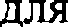 «Вещество»«Химическая реакция»«Элементарные основы неорганической химии. Представления об органических ве- ществах»«Методы познания веществ и химических явлений»Внутри каждого блока задания распределены по позициям экзаменационного варианта (линия заданий): 1—15, 16—19, 20-—22(23). Рядом с каждой позицией в варианте указаны элементы содержания, на проверку усвоения которых направлена данная гpyппa заданий.Далее следуют комментарии к решению двух—трёх типовых заданий, встречающихся на данной позиции варианта, после чего предлагается 10—15 тренировочньж заданий, реше- ние которых позволит вам понять, насколько хорошо усвоен проверяемый ими элемеит содержания.Проверить правильность решения заданий вы сможете, сравнив свои ответы и решения с ответами, приведёнными в самом конце пособия.‹Вещество»Строение атомов первых 20 zимияескна  элементовПериодической  системы Д.П. МенделееваПримеры решения заданийПуимер 1.На прііведённом рисунке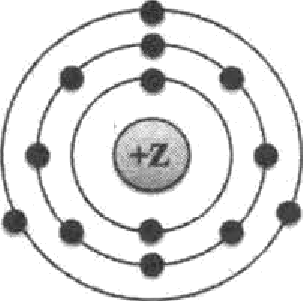 изображена  модель атома химического злементаI) 2-ro периода ПIA группы3-го периода VA группы2-гo периода VIIIA группъі3-го периода IIIA группыВыполнение данного задания предполагает два пути рассуждения. При этом и тот, и другой путь предусматривают внимательное  рассмотрение  изображения  модели атома.На рисунке видно, что у данного атома три электронных слоя, при этом на внешнем слое расположено три электрона. Этой информации достаточно для того, чтобы сделать вывод о положении элемента в Периодической системе. Напомнил, что число электрон- ных слоёв равно номеру периода, а для элементов главных подгрупп число электронов во внешнем слое — номеру группы, в которой расположен химический элемент. Следователь- но, химический эяемеит, модель атома которого изображена на рисунке, расположен в третьем периоде, IOA группе.Для решения другим путём необходимо посчитать суммарное число электронов, содер- жащтся в электронной оболочке атома, т к, оно равно порядковому номеру химического12элемента. Электронов в атоме — 13, следовательно, этот элемент — алюминий. Алюміпіийрасположен в 3-м периоде, IIIA гpyппe.Пуимеу 2.Порядковый номер хтімического элемента равензаряду ядра атомаатомной массечислу нейтронов в ядре атомачислу валентных электронов атомаФизический смысл порядкового номера химического элемента состоит в том, что он численно равен заряду ядра атома, числу протонов в ядре и общему числу электронов. По- этому, выбираем ответ под номером 1.Пуимер 3.Ряд чисел 2, 8, 7 соответствует  распределения электронов по электронным слоям атомахлорафторакислородасерыДля решения этого задания можно использовать два подхода.По данным задания можно заключить, что в атоме 3 электронньт слоя, значит, эле- мент расположен в III  периоде;  на  последнем  слое  — 7  электронов,  что  соответствует VII rpyппe, главной подгруппе. Используя Периодическую систему Д.И. Менделеева on- ределяем, что в III периоде, VIIA группе находится элемент хлор.Швестно, что общее число электронов в атоме (2+8+7—17) численно равно порядко- вому номеру элемента. В Периодической системе химических элементов Д.И. Менделеева, находим элемент с порядковым номером 17. Это хлор — ответ 1.Задания для самос’тоятельной работыНа  приведённом рисунке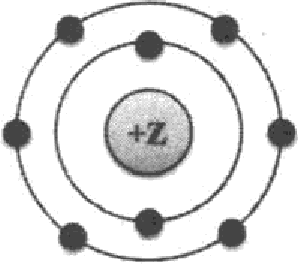 изображена модель атома химического элементы3-го периода VIIIA группы3-го периода VIA группы2-гo периода VIHA группы2-ro периода VIA группы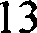 На приведенном  рисунке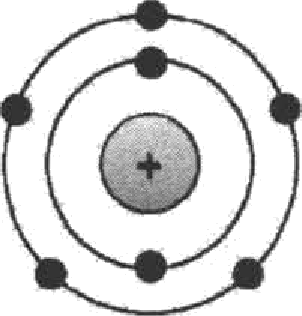 изображена  модель атомафторафocфopa4)	углерода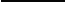 Атомът хямических  элементов бора и алюминия имеют одинаковое числоi)	заполненных  электронных слоевпјэОтоновэлектронов во внешнем электронном слоенейтронов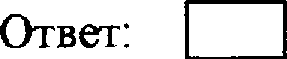 Распределению электронов по электронным слоям атома элемента, расположенного 3-м периоде, НА группы соответствует ряд чисел.1) 2, 32)  2, 8, 2з) 2, 8, 34)  2, 8, 8, 3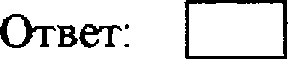 Строению атома какот химического элемента соответствует приведённая ниже схема?          2	&	8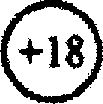 аргонакислородасерыкальция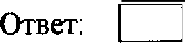 14Для элементов главньт подгрупп число электронов во внешнем электронном слое ато- ма равночислу нейтроновномеру периодазаряпу ядра атоманомеру группыАтомы химическт элементов главной подгруппы имеютодинаковые радиусы атоыоводинаковый  заряд ядра атомоводинаковое  число валентных электроновопіінаковую электроотрицательностьАтомы азота и фтора имеютодинаковые  радиусы атомоводинаковьгй заряд ядра атомоводинаковое число электронов во внешнем электронном слоеодинаковое число заполненных  электронных слоёвПорядковый  номер химического элемента равенчислу протонов в ядре атомачислу валентных электронов атомачислу нейтронов в ядре атомаатомной массеАтомы углерода  и кремния имеют одинаковоеяисло нейтронов в ядре атомазначение относительной  атомной массычисло протонов в ядре атомачисло валентных электроновРяд чисел 2, 8, 6 соответствует распределения элекгронов по электронным слоям атомасерыуглеродакислородахлора1213.14.15.16.Ряд чисел 2, 8, 3 соответствует  распределения электронов по электронным слоям атомамагнияалюминиякремнияфосфора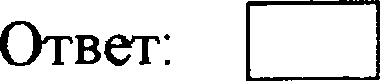 У хтімических элементов одной главной подгругты одинаковое  числонейтронов в ядрепротонов в ядревалентных электроновэлектронов в атоме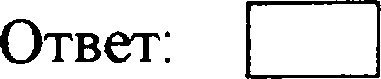 У атомов ’33 Na и ’ 4  Mg одинаковое числонейтронов в ядре атомапротонов в ядре атомавалентных электроновэлектронов в атоме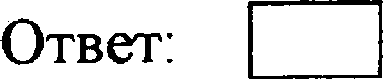 В атоме фосфора число энергетических уровней, содержащих  электроны, равно52)  2з)4)  4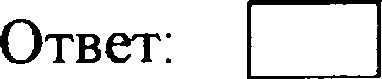 Завершенный внешний электронный слой имеет атомI)  аргонаводородамагниякислорода Ответ:2. Периодический закон и Периодическая снстема химическнх элементов Д.И. МенделееваПримеры решения заданийПримеу 1.В каком ряду химические элементы расположены в порядке увеличения радиуса атома?К	Na --+ Li2) F	О	Nз	-+ s -+ cl4) Са	Mg	BeДля выбора правильного ответа на этот вопрос необходимо вспомнить, что радиус ато-  ма по периоду слева направо уменьшается, что связано с увеличением заряда ядрq с уве- личением числа электронов во внешнем слое и возрастанием сил притяжения между ядром и электронами. В подгруппах радиус сверху вниз увеличивается, что связано с увеличени- ем числа электронных слоев и ослаблением сил притяжения между ядром и внешними электронами. Применив эти знания для анализа приведенных ответов, видим, что элемен-  ты одного периода F О --+ N расположены в порядке увеличения атомного радиуса. Правильный ответ — 2.Пример 2. В каком ряду химические элементы расположены в порядке увеличения ме- таллических свойств?Na	Mg --+ AlAl	Mg	NaСа	Mg	BeК —-• Na	LiВыбор правильного ответа основан на тех же положениях, что и в предыдущем задании, только необходимо установить соответствие между радиусом атома и металлическими свойствами (способностью терять электроны). Атом тем легче отдаёт электроны, чем больше электронных слоев (слабее силы притяжения электронов внешнего слоя к ядру) и чем меньше электронов во внешнем слое. Таким образом, металлические свойства по пе- риоду слева направо уменьшаются, в rpyппax (главньт подгруппах) сверху вниз увеличи- ваются. Учтывая вышесказанное, находим правильный  ответ — 2.Задания для самостоятельиой работыРадиус атома кальция больше радиуса атомакалиярубидиябариямагния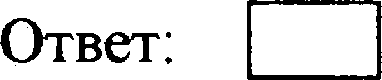 Электроотрицательность фосфора  меньше, чем электроотрицателъностькремниявотаалюминиямагнияОтвет:Неметаллические свойства у азота выражены сильнее, чем у Ј)	углеродакислородафторахлора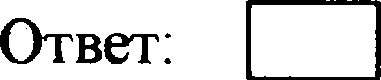 17В  каком ряду хиишеские элементы расположены в порядке увеличения числа валею—ньш электронов?1) Be --+ В --+ С2)  К --+ Na	Li з)  s --+ Р --+ С 4) С --+ Si --+ Ge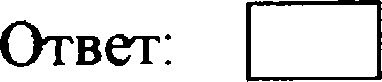 2223.24.25.В каком ряду химические элементы расположены в порядке усиления неметалличе- ских свойств?it	s	cl2) N ---• Р --• As3) О --• S ——• Se4) S --• P—Si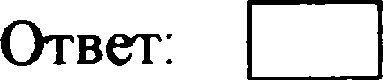 В каком ряду химические элеменгы расположены в порядке усшения неметалличе- ских свойств?1) N ——• Р ——• As2) Al ——• Si ——• Р3) О ——-• S ———• Se4) Cl ——• S ———• РВ каком ряду химические элементы расположены в порядке усиления металлических свойств?1) Na ——• Mg ——• Al 2) К -——• Na ——• Li3) Са ——• Mg ——• Be 4)   A1 ——• Mg ———•Na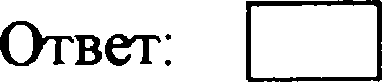 Наиболее сильными  кислотными  свойствами обладает высший оксидкремнияфосфораалюминияхлора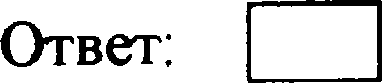 В каком ряду химические элементы расположенм в порядке усиления металлических свойств?1)  Al	Si ——• Р2) В ——• Be ———• Li3) Са ———• Mg	——• Be4) К ———• Na ——• Li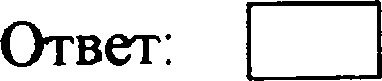 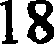 26.27.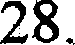 29.3031.32.Or основньж к амфотерным меняются свойства оксидов в рядуCa€i --• SiO2 --• ЅОзСО ——• 2Оз ——• MgOSO3	Р  O 5	АІ2О34) Na2O --• MgO --• A12O3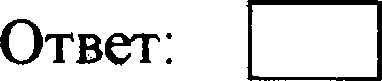 Свойства оксидов в ряду А12Оз ——• SiO2 ——• P2O 5 изменяются отамфотерньт  к кислотнымосновньт  к кислотнымамфотерньт  к основным4	КИGЛОТНЫХ   К  ОСНОВНЫМCBOЙGTBd ОКсИдов в ряду СО2 ——• В Оз ——• BeO изменяются откислотных к амфотернымосновных к кислотнымамфотерньт к основномосновньт  к амфотериьш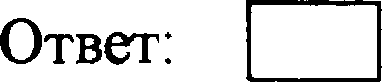 В ряду химических элементов Rb --• К --• Naусиливаются  металлические свойствауменьшаются  радиусы атомовуменьшается  электроотрицательность атомоввозрапает высшая степень окисления в оксидахВ ряду химических элементов Mg --• Al --• Siусиливаются  металлические свойстваослабевают  восстановительные свойствауменьшается  электроотрицательность атомовуменьшается  высшая степень окисления в оксидах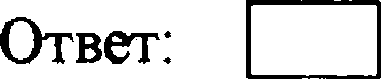 В ряпу оксидов MgO ---• A1 О --• SiO2 свойства изменяются откислотных к амфотернымамфотерньт к основнымOGHOBHЪIX   К КИGЛОТНЫМ4) кислотных к основным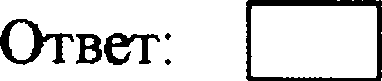 В ряду оксидов Li2O --• BeO --• В2Оз свойства изменяются откислотных к амфотернымамфотерньт  к основнымOGHOBHЫX  К КНGЛОТНЫМ4)   кислотных к основным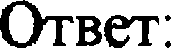 3. Строенне молекул. Химнческвя связь: ковалентная (полярная и неполярная),ионняя, металлическаяПримеры решения заданийПример 1.Одинаковый  вид химической связи имеіот хлороводород иРхлорид натрияводаводородДля определения правильного ответа проанализируем задание. Хлороводород — соеди- нение хлора с водородом — HCl. Используем знания о природе химической связи. В дан- ном случае оба элеменга - неметаллы с разной электроотрицательностью (свойством атома удерживать общую электронную пару). Следовательно, в молекуле хлороводерода связь коваленгная полярная. В приведенньт ответах необходимо найти вещество, имеющее ко- валентную полярную связь. Как рассуждать? Можно по аналогии: ищем вещество, также образованное двумя разными неметаллами (лучше записать ответы в виде формул): Cl2, NaCl, H2 , H2) — это вода Н2О. А  можно методом  исключения:  хлор С12  И Водород  H2 име- ют ковалентную  неполярную связь, т.к. молекулы образованы одинаковыми  неметаллами, а хлорид натрия NaCl образован щелочным металлом и галогеном, т.е.  имеет  ионную связь. Остается  вода HiO. Правильный ответ под номером 3.Какой вид химической связи в оксиде кальция?ковалентная неполярнаяковалентная полярнаяметаллическаяионнаяДля ответа на вопрос следует вспомнить, что оксид кальция — сложное вещество, обра- зованное атомами активного металла (Са) и типичного неметалла (О). Разница в значении электроотрицательностей этих химических элементов больтая, следовательно, электроны кальция полностью перейдут к кислороду. Таким образом, химическая GВЯЗь в этом соеди- нении ионная.Ответ: 4Задания  для самостоятельной работыКакое из уквашых веществ имеет ковалешную полярную связь?BaONHCl2М	2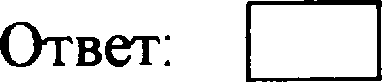 Какое из указанных веществ имеет ковалентную  неполярную связь?CaSСО2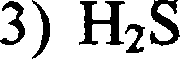 4) Cl2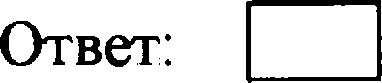 20Какое из указанных веществ шеет ионную связь?Н 2ОN2Na2OЅО2Какое из указанньт  веществ имеет ионную связь?SCl4HBrз) coi4)   Na S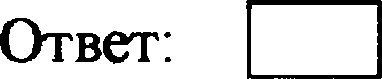 Ковалеюная неполярная связь обрвуется между атомамиазота и водородасеры и кислородаалюминияфосфора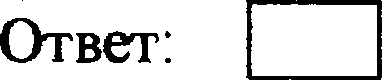 Какое ш указанных веществ имеет металлическую связь?H2Pz O54)  CaO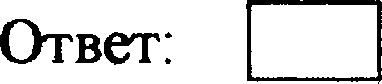 Одинаковый вид химической связи имеют хлороводород ибромфторид кальцияаммиаказотОдинаковый  вид химической связи имеют оксид калия исероводородсульфид натриянатрийоксид cepы(IV)21Веществами с ионной и ковалентной  неполярной связью являются, соответственно,водород и хлорхлорид натрия и хлорвода и магниихлорид кальция и хлороводород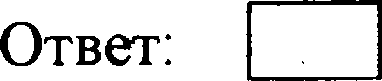 Веществами  с ионной и ковалентной неполярной связью являются, соответственно,сероводород  и водородоксид калия и кислородаммиак и алюминийоксид cepы(IV) и хлор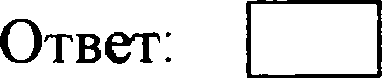 Веществами с ковалентной полярной и ковалентной неполярной связью являются со- ответственнокислоро   и во  opoвода  и хлороводородсерово  ород и во ородвода  и  хлорид натрия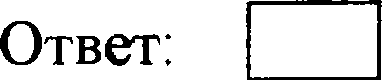 Веществами с ковалентной полярной и ковалентной неполярной связью являются со- ответственнофтор и хлорид калиявoдopoд и хлорcepa и водородвода и кислород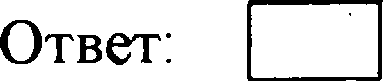 Ионная связь характерна для каждого из двух веществ:хлорид калия и хлороводородхлорид натрия и оксид углерода(ІV)ОКСИД  ЛИТИЯ  И ХЛОЈЭ4)   хлорид бария и оксид натрия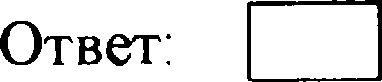 Ионная связь характерна для каждого из двух веиіеств:оксид натрия и аммиаксульфид калия и оксид cepы(IV)оксид лития и хлорфторид кальция и сульфид натрия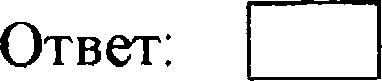 22Какой вид химической связи в молекуле аммиака?ковалентная полярнаяковалентная неполярная)     ИОННdЯ4)  металлическая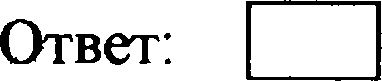 Какой вид химической связи в молекуле серовопорода?ковалентная полярнаяковалентная неполярнаяИОННdЯ4)  металлическая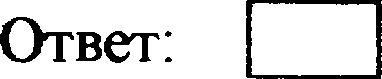 4. Валентвость в степень окнслення хнмнческих элементовПримеры решения заданийПример 1.Значения высшей и низюей степени окисления серы, соответственно, равны:i) +2 и ——62) +6 и —2з)+6	—з4) +5 и —2Напомним, что высшая степень окисления численно равна номеру  группы  (для  элемен- тов главных подгрупл). Нююая степень окисления характеризует способность атомов принимать электроны до завершения внешнего электронного слоя и численно равна разно— сти  числа  8  и  номера  группы.  Атом  в  этом  случае  приобретает  отрицательный  заряд И следует обратить внимание на слово «соответственно» в условии задания, которое явля- ется своего рода подсказкой. Сначала следует выбрать значение высшей, а затем уже низ- шей степеней окисления. Итак, cepa имеет на внешнем уровне 6 электронов, значит, следуя нашим рассуждениям, высюая степень окисления будет равна +6. До завершения внешнего слоя атому серы не хватает 2 электронов, которые он может принять на внешний уровень, следовательно, низшая степень окисления будет равна — 2. Правильный ответ под номе- ром 2.Пример 2.Одинаковую степень окисления атомы хлора имеют в соединенияхCl2O7 Ј HCl()4CaCl 2 и Mg(ClO2)2з) нсІ	кclo4)	Cl2O и NaClO2Выполнение данного задания следует начать с определения степеней окисления пред- ложенных веществ. Именно такой путь позволяет выявить совпадение степеней  окисления в пapax веществ. Можно также ещё учесть и тот факт, что в бинарных соединениях у хлора отрицательная степень окисления (кроме соединений с О и F), а в кислородсодержащт соединениях степень окисления положительная.Определяет  степени окисления хлора:1)   +7 и +7 (это высшие оксид и гидроксид хлора)2)  —1 и +3з) —i и +54)   +1 и +3Одинаковая степень окисления в паре веществ, расположенных  в ответе 1.2349.50.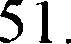 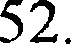 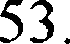 54.3nDnпuл блл стиосшолівельпой работыСтепень окисления, равную —2, cepa имеет в соединенииI) Na2SO2)	2S3ЅО2KiSO 4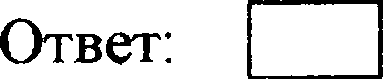 В каких соединениях атомы азота и серы имеют одинаковое значение степени окисле- ния?NH  и SOCaзN2 и FeSNO2 И Н 2ЅО 3N2O 5 < HIS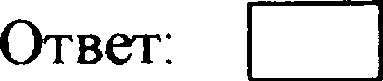 В каких соединениях степени окисления атомов азота и фосфора равны, соответствен- но, +5 и —3?N 2O 3 И Н З  О ЗN2O   И PCl3HNOз и Са P24)   33	И   2O 3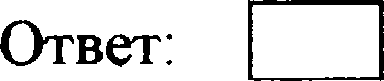 В каких соединениях степени окисления атомов углерода и фосфора равны, соответст- венно, +4 и +5?СО и CaзPzCI	и PzO5СО 2 И   2О зНі СО З	2Оі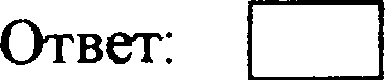 В соединениях FeClз и Fe(OШ2 степени окисления железа, соответственно, равны: 1)   +3 и +22)   +2 и +24)   +3 и 0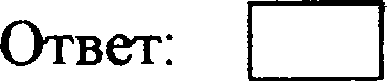 В соединенітях Fe2(SO4)з и FeCl2 степени окисления железа, соответственно, равны: 1)  +3 и +22)  +2 и +23)  +3 и +34)  +6 и +3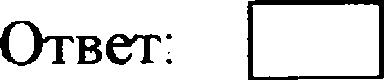 24Наименьшее значение степени окисления азот имеет в соединении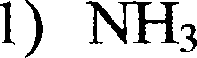 NaNON2OзHNO2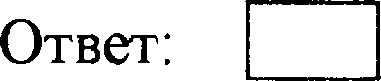 Наименьшее  значение степени окисления фосфор имеет в соединенииН РОзA1PO‹2ОзСазР2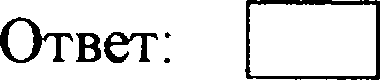 Значения высюей и низшей степени окисления кислорода соответственно равг I) +6 и —22) +2 и —23) +2 и —64)	0 ті —2Значения высшей и низшей степени окисления хлора соответственно равны: I ) +1 и —72) +7 и —73) +5 и —24) +7 и —1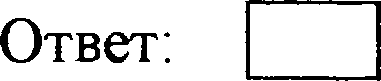 Значения высюей и низшей степеней окисления азота соответственно равны: 1) +5 и —32)   +5 и 03)   +4 и +14)   +4 и 0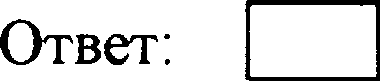 Степень окисления атомов азота в соединении NШNO равна соответственно 1) —3 и +32) --4 и +53) +3 и —34) —3 и +5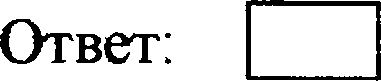 Степень окисления хлора в соединении KClOз равна I ) —i2) +33) +54) +7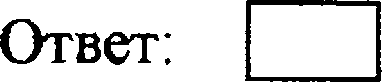 25Такую же степень окисления, как и в NHз, в от имеет в соединенииNzO3OzClBa(NOз)z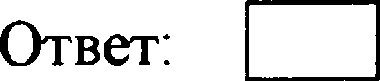 Степень окисления азота в соединениях NaNOz и NzOз соответственно равнаi)  +5 и —з2)   +3  и +33) +3 и —34)   +5 и +3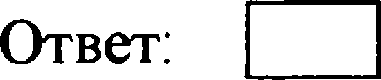 Степени окисления фосфора в соединениях NaзPO4 и CaзPz соответственно равныi) +5 и —з2)  +5 и +33)  +3 и +54) +2 и —3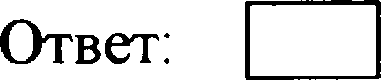 5. Простые и сложные вещества. Основные классы неорганических веществ. Номенклатура  неорганических соединенийПримеры решения заданийПример 1.Основным оксидом и кислотой, соответственно, являютсяFeO, Ba(OH)zKzO,	)2SMgO, HzSO4ЅО2,	ОзОпорой для выполнения этого задания является знание определений основньт классов неорганических веществ. Вспомнив их, вы легко определите, что в каждом из четырёх ва- риантов ответов первое вещество является оксидом.Определим класс второго вещества из каждой пары:1)  Ba(OH)z — основание;  2) (	)iS— соль; 3) HzSO4— кислота;  4) HNO   — кислота.  Та- ким образом, первый и второй варианты ответов можно исключить.При установлении, какие из оксидов являются основными, необходимо вспомнить,  что к ним относятся оксиды, образованные металлами IA и НА групп (кроме BeO), а также ок- сиды d-элементов в низшей степени окисления. Cepa — неметалл, магний — металл. Именно магний и образует оксид с основными свойствами.Ответ: 3.Пример 2.К сложным веществам относитсяазотаммиаккислородмагний26Для выполнения этого задания необходимо вспомнить разницу между просгыми и сложными веществами: простые вещества сосгоят из атомов одного элемента, а сложные — атомов двух и более элементов.Учитывая и то, что названия простьт веществ, как правило, соответствуют названиям химических злементов, выбираем правильный ответ: т.к. аммиак состоит из атомов азота и водородq т.е. является сложным веществом.  Ответ: 2Задания для самостоятельной уаботы65.66.6768.69.Высшему  кислотному оксиду и соли соответствуют формулы1) NO и CaS2	АІ2О3 и KNOз2О 5 И BaCl24)  ЅОз и NaOH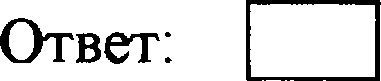 КИСЛОТНЬ1М  ОКСИД£(М  ОТНОСИТСЯАД  ОКСИД К£tЛЬЦНЯоксид железа(ЯІ)оксид натрияоксид вота(V)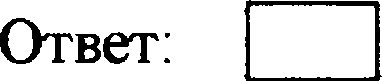 Кислотным оксидом является каждое из двух веществ:ЅО2,  2ОіЅО2› СОBaO, СО2Р O5›	ОЗ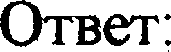 Й    ОСНоВНЫМ    OKGИД£tM  ОТНОСИТGЯоксид калияоксид бораоксид азота(ІІ)оксид железа(Я)Кислоте и соли этой кислоты соответствуют формулы веществ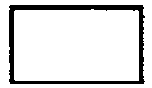 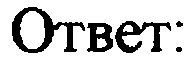 Н 2Ѕ И K 2S( )4Н2ЅіОз и СаЅіОзНзР О и NaзPO4HNO2	(NO3 3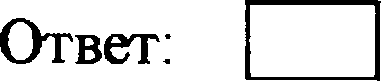 27К амфотерным оксщам относитсяоксид магнияоксид хлора(Ш9оксид алюминияоксид фосфора(V)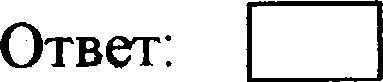 Какое из перечисленных веществ является простым?хлорид натрияводакислородоксид кальцияКакое из перечисленных веществ является простым?оксид калияаммиакcepaхлороводород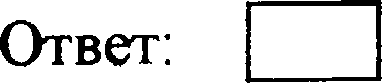 Какое из перечисленных  веществ является простым?I)  серная кислотаводаводородоксид бария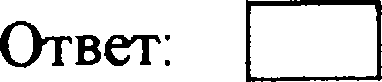 Какое из перечисленных веществ является простым?I)   фосфорная кислотауглекислый  газсероводородалюминий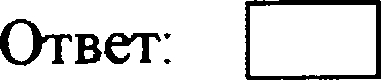 Кислотным  оксидом  и гидроксюощ  проявляющим  основные свойства, соответственно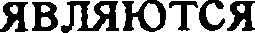 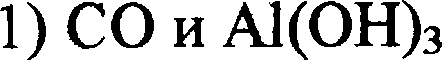 ЅО2 и Mg(OH  2CuO и NaOHSiO2  ОП(OH )2К сложным веществам относитсяаммиакводородграфитмедь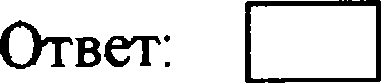 28К сложные  веществам огноситсяcepaсодавоздухуглерод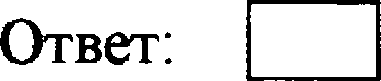 К сложным  веществам огноситсяалмазповаренная сольбелый фосфорcepa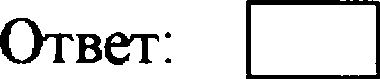 Серной кислоте соответствует формулаН 2ЅН2ЅО3Н 2Ѕ   4ЅОз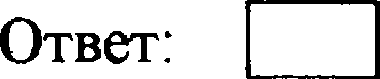 Гидроксиду  железа(0) соответствует формулаFeOFe2OзFe(OH)2Fe(OH)з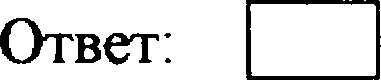 16. Оериодический закон Д.Ј4. Меяделеева.Закономерностн нзмепення свойств элементов и их соедннений в связн с положеннемв пернодн•іеской системе  zнмияескнх элементовПримеры решения заданийПример 1.В ряду химических элементов Si --+ Р --+ Sуменьшается число протонов в ядреуменьшается  электроотрицательностьувеличивается число электронов во внешнем электронном слоеувеличивается  радиус атомовусиливаююя неметаллические свойпва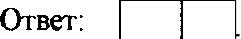 Для начала воспользуемся Периодической системой химических элементов Д.И.Менделеева и найпем в ней предложенный ряд химических элемеюов Si ---• Р Ѕ. Как видно эти элементы расположены в IV, V и VI гpyппax Яl-re периода. Элементы pac- положены в порядке возрастания зарядов ядер атомов. Опираясь на знание закономерно- стеи изменений свойств атомов, сразу можно исключить неправильньйі отвег 1, т.к. с poc-29том зарядов ядер закономерно возрастает и число протонов. Вариант ответа 4 также неверен, т.к. с ростом зарядов ядер увеличивается и число электронов во внешнем слое. Внимание, у нас есть такой ответ под номером 3. Значит, один правильный ответ мьi уже определили.Остались для рассмотрения ответы 2 и 5. Они тоже взаимосвязаны. Электроотрицатель- ность возрастает с ропом числа электронов во внешнем слое (электроотрицательность — способность удерживать «свои» и притягивать «чужие» электроны), а чем больше элек- тронов во внеіинем слое, тем сильнее проявляются неметаллические свойства. Отсюда, от- вет 2 — неверен, а вот ответ 5 — правильный.Запись ответа будет выглядеть так: 35.Пример 2.Сходство натрия, магния и алюминия проявляется в том, чтов m  атомах одинаковое число протоновво внешнем электронном слое их атомов находится одинаковое число электроновпростые  вещества  проявляют  металлические свойствав соединентіях  проявляют  только  положительные  степени окислениясоответствующие им высшие оксиды являются основными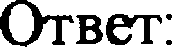 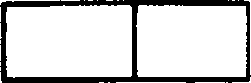 Для выполнения задания необходимо дать сравнительную хараюеристику двух эле- ментов и соответствующт им пpoпьm веществ. Для этого неоfiходимо воспользоваться Периодической  системой химических элемешов.Натрий, магний и алюминий — химические элементьт, имеющие порядковые номера 11, 12, 13 (соответственно), расположенные в третьем периоде, но в разньт rpyппax Периоди- ческои системы.Следовательно, у этих элементов разное число протонов, т.к. оно равно порядковому номеру; одинаковое число электроннът слоёв, т.к. расположены в одном периоде; разное число элекгронов во внешнем электронном слое.Этим элементам соответствуют пpocтьIe вещества металлы, а следовательно, они мо- гут только отдавать электроны и в соединенит проявлять только положительные степени окисления.Для формулирования правильного вывода о свойствах оксидов следует напомнить, что у элементов, расположенных в одном периоде, основньlе свойства оксидов слева нвпраао ослабевают и усиливаются кислотные свойства. Алюминий — элемент, обрвующий амфо- терный оксид.Таким образом, сходство элементов верно сформулировано в вариантах ответа 3 и 4.Ответ: 34.Задания для самостоятельной работъіОбщим для натрия и алюминия являетсяналичие 12 протонов в ядрах их атомовнахождение валеіггных электронов  в третьем электронном слоеобрвование простьт веществ-металловсуществование в природе в виде двухатомньт молекулобразование ими высших оксидов с общей формулой 32O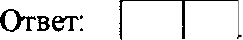 30Общим для магния и кальция являетсяi)	наличие 20 электронов в атомахнахождение валентньт электронов в третьем электронном слоеналичие двух электронов во внешнем электронном слоесуществование  атомов  в виде простых веществ-неметалловспособность  образовмвать основные оксиды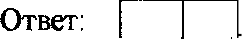 В ряду химических элементов: A1 --• Si —-• Р — происходит увеличение (усиление)]	ЧИGЛІї ПЈЭОТОНОВ В ЯДЈЭВХ IITOMOB2	числа заполняемых электронньІх слоёв в атомахз)	радиуса атомовнегаллических свойствстепени окисления в высших оксидах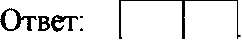 В ряду химических элементов: Si ---• Al --• Mg — происходит уменьшение (ослабление)заряпа ядер атомовчисла валентных электронов в атомахз)	радиуса атомов4)	МетаЈlЈlиЧККИХ сВ0ЙGТВЙ)	OGHoBHЬШ   GBOЙGTB   ВЫGШИХ  ОКGИДОВ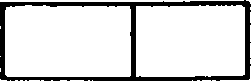 В ряду химических элементов: Se —-• S —-• О — проискодит увеличение (усиление)заряда ядер атомовчисла электронных слоёв в атомахз) радиуса атомовэлектроотрицательностинеметаллических  свойств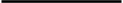 В ряду химических элементов Ge --• Si ---• Суменьшаегся  радиус атомоввозрастаег  способность  атомов отдавать электроныувеличиваются  заряды ядер атомовуменьшается относительная атомная  массаувеличивается  степень окисления в высших оксидах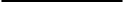 31B  fl	XHMHuecvHx aseMeri+oB Al	Mg  --• NayveHsiiiaezcz pan yc aToMOByciiniiBaioTcs MeTaunriuecxHe cBoiicTBayMeHsiiiamTcs 3apsusI znep aToMOBy Benny aaezcz mocno snexzpoHOa Bo BHeiiiHeM onex+poHHOM cnoe aToMOByBen uiiBae+cs uHcno snexzpoHHsix cnoeB a aToMaxOTB :	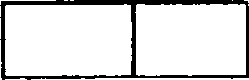 B   tiny XHuHuecxrix 3neuerizoB Li --• Be	By Ben   uHBaezcs onex+poO+pHuaTensHOGTbyMeHsiiiaioTcz MeTannriuecxHe cBoiiczBay MeHsinamTcz 3apspsI shep aToMOByMeHsiiiaezcz  macro asexzpoHOB  Bo BHeiiiHeM  aneK+poHHOM croe aToMOBy BenHuiiBae+cs micro 3anonHeHHsrx 3nexvpoHHsix cnoeB B aToMaxOTB :  	B pzpy xHMHuec«ux aneuerizoB I	Br	Cly BesriuiiBae+cs cTeneHs oxiicneHrix oneMeHToB B BhIClIIxx oxcHnaXy MeHsiiiaezcz uHcno BxaeHTHbm 3nex+poHoB B aToMaxyconHBaioTcs HeMezauniiuecKHe cBoiiczBay Ben uHBaioTcs sapspsI znep aToMOByMeHsiiiaiozcs panriycsI aToMOBOTB :  	B xaxux  psnax aneueHTsI  pacnonomeHsI  B nOpupxe yc   neHxs xx ox   CnHTeusHsix caoiiCTB?Br -+  Cl --+ FO	S	SeSi --+ Ge --+ SnAI	Mg  -+ NaSb	As	P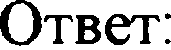 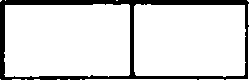 B psuy xHM uecxux aneMeri+oB Be ———• B  ———• CyBenHuiiBaeTcs  uHCno aneK+poHOB BO BHeuiHeM snex+poHHOM croe aToMOBycriniiBamzcs MeTaJlniiuecxHe cBoiiczBayueHsiiiae+cs panriyc aToMOByBesi4uHBaeTcs  uHCno sne«+poHHi›m  cnoiiB B aToMaxyMeHsiiiaioTcs  sapsnsI shep aTouoBOTB	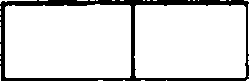 B Of XHuuuecKrix 3neMeri+oB F --• O --• NyMeHsiiiaezcs  uHCno 3nex+poHOB  Bo  BHeiiiHeM snexzpoHHOM croe aToMOByciinHBaioTcs HeMe+annxuec«He cBoiic+BayMeHsiiiae+cs pan  yc aToMOByBenriuHBae+cs micro onexzpoHiiaIx  cnoeB  B aToMaxyueHsiiiaioTcs 3apsnsi shep aToMOB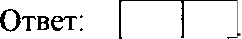 32В ряду химических элементов Al	Р --• Clувеличивается электроотрицательностьуменьшаются заряды ядер атомоввозрастают металлические свойствауменьшаются радиусы атомовуменьшается  число электронов во внешнем электронном слое атомов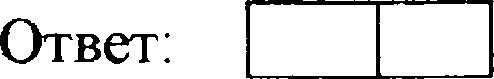 В ряду химических элементов Si ———• A1	Mgуменьшается  электроотрицательностьувеличиваются  заряды ядер атомовослабевают   неметаллические своиствауменьшаются  радиусы  атомовувеличивается  ч›ісло заполненных  электронных  слоёв атомов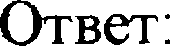 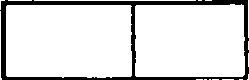 В ряду химических элементов N ———• О ———• Fусиливаются неметаллические своиствауменьшается электроотрицательностьуменьшается  число электронов  во внешнем элешронном слоеувеличивается  число заполненных электронных слоёвуменьшается радиус атомов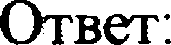 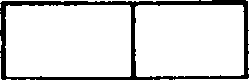 В порядке уменьшения числа электронов во внешнем слое расположены химические элементы следующих рядов:N ——г О ——г FС ——г Si ——г GeР ——г Si ——г AlС ——г N ——г ОBr ——г Se ——г As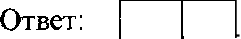 «Химическая  реакция»6. Химическая реакция. Условия и признаки протекания химнческиа реакций. Химические уравнения. Сохраненне массы веществ при аимических  реакциях.Кзассификация химических реакций по различньтм признакам: числу и составу исходных и полученньтх веществ, нзменению степеней окисления химических элементов, поглощению  и вьтделению энергии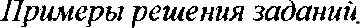 J7	net  Ј.В уравнении реакции между оксидом натрия и оксидом cepы(VI) сумма коэффііциешов равна1) 3	2) 4	3) 5	4) 6Сначала составим уравнение реакции между указанными веществами — основным и ки- слотным оксидом.  Опираясь  на знание химических  свойств оксидов, определяем,  что пpo-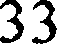 дуктом реакции должна бьггь соль. Сwпень ошслевяя оерът в оксцде Ш, следовательно, в результате реакции образуется солъ серной кислогы — сую•фат яатрия.N   2	+  ЅОз    — N  2	4Так как число атомов вступивюих и полушівтихся в ртулътате реакіщи равно, то pac- ставлять коэффициенты в данном случае не надо. Однако вспомнил, что если коэффици- еит перед формулой вещества не сюит, то em щаеение в таком случае равно единице. Сложив все коэффициентм, получим сумму: I + 1 + 1 — 3.Нтак, верный ответ под номером 1.Признаком химической реакции между растворани сулъфата меди(ІІ) и гидроксида на-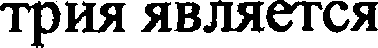 I) вьtделение газаобразование осадкарастворение осадкапоявление запахаНачнем с повторения признаков протекания химических реакций. К ним относятся: об- разование или растворение осадка, вьцlеление или погпотенне газов, появление запаха, выделение или погловіеиие энергии (световой, тепловоіі), иsмененве цвета.Составил  уравнение реакции:CuSO4 *- 2NaOH = Cu(OH)z + Na2 O4Используя таблицу растворимости, определяет, шх› в рассматриваемом взаимодействии в реакцию вступают два растворимьт вещества, значит, исключается вариант ответа 3. А среди образовавшихся веществ газообразных нет — искюочается ответ 1. А вог одно из o6- разующихся веществ Си(OH)2t — нерастворимое, а, следовательно, вмпадает в осадок.Правильным будет ответ под номером 2.Иример 3.Какое уравнение соответствует реакции обмена?Fe + H2SO4= FeSO4 + H2Са + 2H2O = Са(OH)2 + H2NazO + 2HCl = 2NaCl + Н2О4) 2Al(OH)3'	2Оз + 3Н2ОДля выбора правильного ответа достаточно вспомнть определение тяпов реакций. Так, реакцией обмена называется реакция между двумя сложнмми веществаміі с образованием двух сложные веществ. Исходя из данного определение, исключим ответы 1, 2 и 4, т.к. в первом и во втором вариантах ответа одно ю вступающвх и образующихся веществ — про- стое, а в четвертом, в реакцию вступает одно сложное вещество. Таким образом, первая и вторая реакции относятся к реакциям замещения, а яегвертая — к реакциям разложения. ПравильньІй ответ — 3.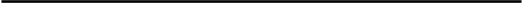 Признаком  протекания  химической  реакции между карбонатом  магния  и соляной ки-GЛОТОЙ ЯВЈІЯGТGЯЈ)	изменение цветаобразование осадкапоявление запахавыделение газа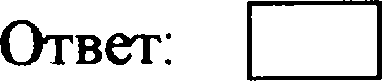 34Признаком протекания химическои реакции межву растворами нитрата железа(ІІІ) и гидроксида бария являетсярастворение осадкаобразование осадкапоявление запахавы;целение газа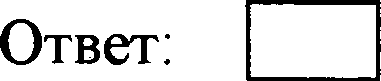 Сумма коэффіщиенгов в уравнениті реакции получения фосфата кальция из оксида каль-ция и ортофосфорнои  кислоты равна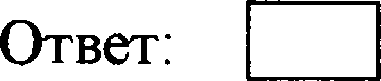 Сумма коэффициенгов в уравнении реакции межпу оксидом натрия ii серной кислотойравна1)  72)   53)  64)  4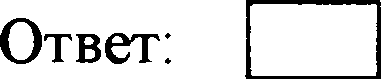 Какое уравнение соответствует реакции обмена?1) 2А1 + Fe2Oз = 2Fe + A12O32) CuCl2 + Fe = FeCl2 + Си з) 2Na + O2 = Na2O24)  2KOH + H2SO4'	H 2SO4 + 2H2O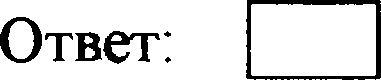 Какое уравнение соответствует реакции замещения?Fe + CuSO4 = FeSO4 + СиCaCl2 +	2СО3'    СаСОЗ + 2KClAgNOi + NaCl = AgCl + NaNOэZn(OH)2 = ZnO + Н2О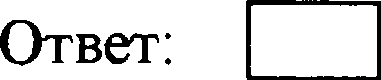 Какое уравнение соответствует реакции обмена?1)   2А1 +  3Н 2ЅО 4	2(SO4  3 + 3	2Na2SOз + BaCl2 — 2NaCl + BaSO2FeCl2 + Cl2 = 2FeCl(CuOH)zCOз = 2CuO + СО2 +	2O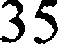 Какое уравнеме  соответствует  реакции разложения?1)  C2H 5   Н + 3O2'  2CO2 + 3Н2ОСО2	Н 2О =	2C  3Си(ОН)2 = CuO + Н2ОН2О + К2О = 2KOH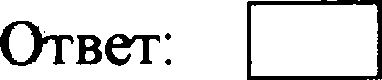 К химическим явлениям относится процеюизмельчения  caxapa  до состОЯНия пудрыпревращения воды в ледпоявление капель воды на крышке чайникагорения свечиВ уравнении химической  реакции, схема которойС З	+ O 2	СО 2 +  Н 2Окоэффициент  перед формулой кислорода равенI)  52)  2з) з4)  4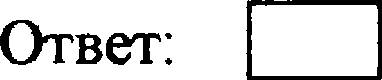 Признаком химической  реакции  между  рапворами  сульфата меди(Я) и хлорида бария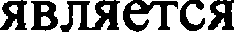 I)  выделение газаобразование осадкарастворение осадкапоявление запахаПризнаком  хітмической  реакции  между  растворами  гидроксида  железа(П)  и серной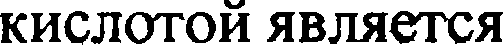 вьtделение газаобразование осадкарастворение осадкапоявление запаха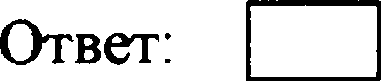 Признаком химической реакции цинка с соляной кислотой являетсяобразование осадкавьціеление газавьціеление светарапворение осадка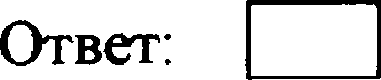 36ВзаиМодействие растВОра серной кислотьl G MltrHueM оТНосхтсЈі х реакцхяМI) соедиНенияЗаМещеНияразложенияобМеНаП›изНаКоМ  химичесКой  реакціш магния с  хислородоМ ЈїВЈіяетсяI)  растВорение осадкаВьюелеНие Тешотьl  И GBOTaВьtделение  газаНоявлеНие резхого затіаха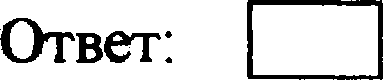 ВзаиМодействие оксипа углерода(Я) и кислорода  оТНОСИТся п  ВВШЈЈ4ЯМсоединеНиязамещенияразложенияоЬМена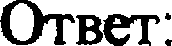 Какая  из реакций  не относится  к ошслшельнО-ВоспаноВительным?I)   2Al + 6H2O = 2Al(O	3 + 3H2CO2 + С  — 2СО2KOH + СО2'	К 2СОз + Н2О 4)   2H2S + 3O2'   2SO2 + 2H2OЭлектролиты и Неэлектролитьl. Еатноньl и анионьl. Электрическая диссоциаДиа кислот,  щелочей и солей.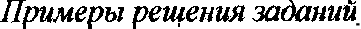 К  НеэлехтроліітаМ относитсясульфат Meди(II)гидрохсид  барияоксид углерода(ІІ)Карбонат литияОгвет можно вьІбрать, зная определения и сущНость понятий «элехтролт» и «Неэлек- тролит». ЭлехтролитьІ — вещестВа, јЭІtGТВО[›ы или расплаВьІ которьт проводят элехтрііче- ский То< г›іавНьІМ O6p:l3OM, ЗТО КИGПОТЫ, щелочи и соли. ОGТальные классьІ вещестВ (про- стьІе Вещества, оксипы, органичесКие Вещества) как праВило, элехтроліггаМи Не являются. проанализируеМ отвеТЬІ. ПepBoe и четвертое вещепво — соли, ВТОЈЭое — iтfeJlOЧЬ, И TOJIbKO третъе — оКGид. ПравилЬНЬlіі ответ под номероМ 3.В   вO,QHOM  [Растворе  наиболашее   КОЈtичесгео  сульфат-аниоНОВ  обріlзуеюх   п{1И ,QИGCO-ІЈ,НЅЈЈ,ИН  I  MOJIb37К2ЅCuSO4Fe2 SO‹)sNa 2SOзДля начала необходимо вспомнить, что сульфаты — это соли серной кислоты. Формула сульфат-иона      SO‹2’  Исключим  все  вещества,  которые  не  содержат  сульфат-ионов:  пер- вое вещество — сульфид калия, а четвертое — сульфит натрия. В результате останутся два варианта ответа под номерами 2 и 3. Запишем уравнения диссом›тации сульфата меди(ІІ) и сульфата железа(ІІІ). Сравним число моль сульфат-анионов, образующихся при диссоциа- ции  этих веществCuSO  --г Cii'“ + SOFe (SO	-+2Fe"+3SOПри диссоциации 1 моль сульфата меди(ІІ) образуется 1 моль сульфат-анионов, а при диссоциации сульфата железа(ІІІ) — 3 моль сульфат-анионов. Поэтому, логично будет сде- лать вывод, что в водном растворе наибольшее количество сульфат-ионов образует при диссоцііации 1 моль сульфата железа(ІП), что соответствует правильному ответу под но- мером 3.Задания поля ссгиостояте.!іьн‹›й уаботыК хорошо растворимым электролитам относитсяхлорид цинкагидроксид алюминиясульфат бариякарбонат магніtя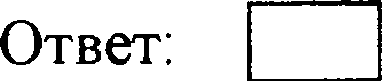 К неэлектролитам относится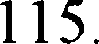 сульфат меди(ІІ)гидроксид барияоксид серебракарбонат лития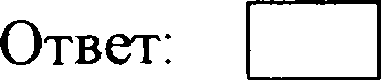 116117.К неэлектролитам относится вещество, формула которогонisHBrСн,ОнNHзCl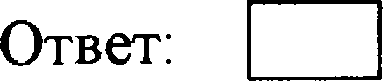 Электрический ток проводитраствор этанолараствор глицеринарасплав сахарозырасплав гидроксіlда калия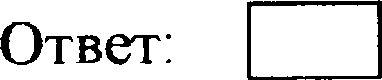 38К хеэлектропктм огносиwхсахарозахлорип  алюмнния(ІІІ)сульфид натриянитрат железа(ІІІ)К хорошо  растворимым  элекгроюгіан относигсяi)  гидроксид барияфосфат магниясульфид меди(Б)карбонат кальция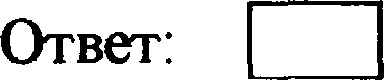 К неэлектролитам относитсяметиловмй спиртазотная шспоюфосфорная кислогасерная кислота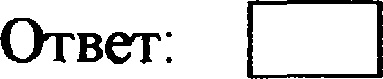 Электрический ток не проводитраствор гидроксида барияраствор сульфата цинкарасплав фосфата калиярасплав сахарозы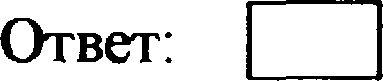 Электрический ток •• •Ж	R	раствор хлороводородараствор азотной кислотъірасплав белого фосфорарасплав  хлорида нагрия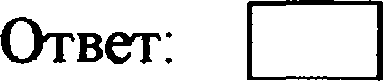 Электрический ток проводитраствор хлороводородарасплав сахарозыраствор глицеринарасплав глюкозы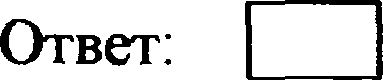 Формула вещества,  образующего  при электролитической диссоциацин сульфид-ионNa2S O4ЅОзNa2SЅО2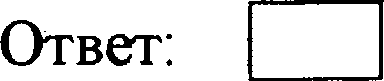 Наибольшее  число ионов калия образуется при диссоциации 1 мольгидроксида калияфосфата калиясиликата калиякарбоната калияВ водном растворе наибольшее количество сульфат-анионов образуется при диссо- циации I мольi) кis2)  CuSO43)    С Г2(  O 4 34) NaiSO з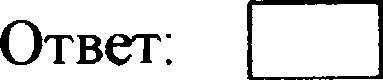 При полной диссоциации 1 моль сульфата алюминия в растворе образуется1 моль катионов алюминия и 1 моль сульфат-ионов2 моль катионов алюминия и 3 моль сульфат-ионов3 моль катионов алюминия и 2 моль сульфат-ионов1 моль катионов алюминия и 3 моль сульфат-ионов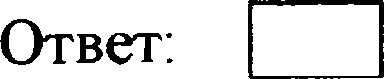 При полной диссоциации  1 моль нитрата цинка в растворе образуется3 моль катионов цинка и 1 моль нитрат-ионов2 моль катионов цинка и 3 моль нитрат-ионов1 моль катионов цинка и 3 моль нитрат-ионов1 моль катионов цинка и 2 моль нитрат-ионов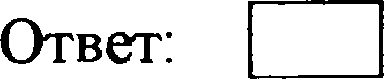 Наибольшее  число хлорид-ионов образуется при диссоциации  l мольNaClAlClзксlОзMgCl2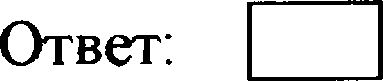 Наибольшее число ионов натрия образуется при диссоциации l мольI)    нитрата натриясулъфата натрияфосфата натриясульфида натрия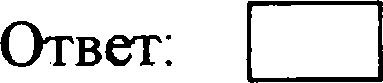 40Выберите верную загіись правой части уравнения диссоциации сульфата натрия1) = Na’ + HSO4‘ 2)   = Na  + SO42‘  3) = 2Na++ SO›‘2 4)  = 2Na“+ ЅО4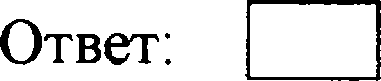 Наибольшее число ионов образуется в растворе при полной диссоіціации 1 мол2)    MgC 2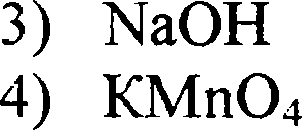 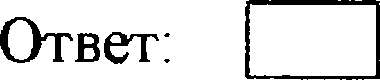 Катионы металла и анионы кислотного остатка образуются  при диссоциацииоксіtдовкислотсредних солейоснований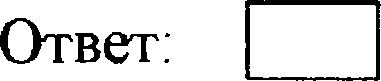 Катионы металла и гидроксид-ионы образуются при диссоциацииоксидовкислотсредних солейоснованийНаибольшее количество анионов образуется при диссоциации  I мольFeClзFe(OH 2FeSFe(NOз)з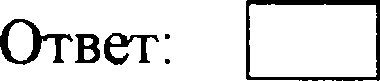 Наибольшее количество анионов ооразуется при диссоциации 1 мольAlClзZn(O   )2Al(OH)Zn(NO3)2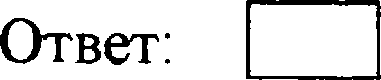 При полной диссоциации I моль фосфата натрия в растворе образуется3 моль катионов натрия и 4 моль фосфат-ионов2 моль катионов натрия и 3 моль фосфат-ионовI моль катионов натрия и 3 моль фосфат-ионов3 моль катионов натрия и 1 моль фосфат-ионов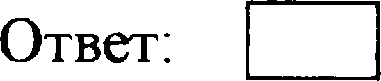 41При полной диссоциации  1 моль нитрата  железа(ІЯ) в растворе обрвуется3 моль катионов железа и 4 моль нитрат-ионов2 моль катионов железа и 3 моль нитрат-ионов1 моль катионов железа и 3 моль нитрат-ионов3 моль катионов железа и 1 моль нитрат-ионов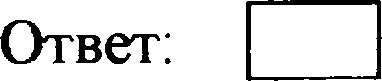 Наибольшее число гидроксид-ионов образуется при диссоциации 1 мольBa(OC2H5OHNaOHСНзС() ОН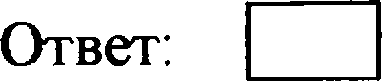 8. Реакции ионного обмена и условия  их осуіхіествленияП	меры решения заданийПример 1.Осадок не образуется  при смешивании растворовгидроксида натрия и нитрата железа(ІІ)сульфата калия и гидроксида натриясиликата калия и соляной кислотыкарбоната  калия  и хлорида кальцияОбратите внимание на отрицание (не образуется), приведенное в условии задания. Cpe- ди правильным ответов нужно найти тот, который отражает уравнение реакции, в котором не образуется осадок, т.е. что бы среди проду ктов  реакции  не  оыло  нерастворимых  ве- ществ.Составим  уравнения  практически  осуществленных  реакций  и, используя  таблицу pac-творимости,  обнаружим  правильный  ответ.2NaOH + Fe(NOз)2 = Fe(OH)2t + 2NaNOзK2SO4 + 2NaOH  =  Na 2SO4 + 2KOH  реакция практііческ и не идетK2SiO› + 2HCl = 2KCl + Н2ЅіОзІK 2COs + CaCl 2 — CaCOзl + 2KClХорошо видно, что образование осадка не происходит в химическим процессе, которо- му соответствует уравнение реакции под номером 2, т.к. оба получающихся вещества pac- творимы в воде. ii, следовательно, сразу распадутся на ионы.А, если вы обладаете достаточной химической зоркостью, то можете сразу (не состав- ляя уравнений) определить правильный ответ, т.к. соединения щелочньгх металлов, взаи- модействуя друг с другом как правило никогда не образуют осадков.Пркяеу  2.Сокращённое ионное уравнениеСа2“  + ЅОз2’  = СаЅОзсоответствует взаимодействию веществCaO и НзЅОзСа и NazSOзCaCl2 и К2ЅОзСа(NOз) и ЅО242Выполнение зтого задания следует начать с анализа той информации, которая зало- жена в записи сокращённого ионного уравнения, т.к. именно эта запись отражает суть процессов, происходящих при взаимодействии веществ, находящихся в водных растворахИсходя из сокращённого ионного уравнения, предложенного в данном задании, мож- но сделать вывод, что в реакцию вступали два растворимьт в воде вещества, сильные электролитьІ. На это указывает форма записи частиц в левой части уравнения. В результа- те реакции бьшо получено одно нерастворимое веществоПроаналюируем   варианты ответов.Очевидно, что первый и второй варианты ответов могут быть исключены, т.к первая пapa веществ состоит из основного оксида и слабой кислоты, которые не могут диссоции- ровать с образованием указанных в сокращённом ионном уравнении ионов. Не является верным и четвёртый вариант ответа: второе вещество — кислотный оксид, не является сильным электролитом.Таким образом, верный ответ 3, в котором взаимодействие двух ионов Ca'+ и ЅОз2-, o6- разовавшихся при диссоциации содержащих их солей (CaCl2 и К ЅО з), пршодит к образо- ванию осадка СаЅОэЗадания для самостоятельной работыНеобратимо протекает реакция ионного обмена между растворамихлорида  натрия  и  нитрата меди(П)серной шслwы и нитрата бариясульфата калйя и гидроксида натриянитрата калия и сульфата железа(ІІІ)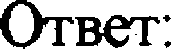 НеФратимо  протекает реакция ионного обмена межпу  раствораминитрата натрия и сульфата меди(ІІ)серной кислогы и нитрата калиясульфата калия и гидроксида барияхлорида натрия и сульфата железа(ІІІ)Необратимо протекает реакция  ионного обмена  между раствораминитрата цинка и сульфата калияфосфорной  кислоты и хлорида натриягидроксида калия и нитрата бариякарбоната натрия и соляной кислоты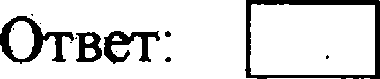 Необратимо  протекает  реакция ионного обмена межпу растворамисульфата алюминия  и нитрата калиясерной кислоты и карбоната калиягидроксида натрия и хлорида бариянитрата натрия и соляной кислоты43Необратимо протекает рвщия ионного обмена между раствораниніггрвта натрия и хлорюа кальциясулъфата калия и гюроксида натриясульфата меди(ІІ) и гидроксюа натрияСОЈІЯНОЙ КИGЛОТЫ И ННТ]ЗВТЯ  МЯГНИЯНеобратимо протекает  реакция ионного обмена  между растворамисульфида  натрия и соляной кислотыкарбоната натрия и гюроксюа калиясерной кислоты и нитрата меди(П)фоЦорной кислоты и хлорида натрияГазообрвное вещество образуется при взаимодеиствии растворовI) сульфата калия и вотной шшотыкарбоната натрия и соляной кислотысерной кислогы и гндроксида натриясульфюа натрия и нитрата кальция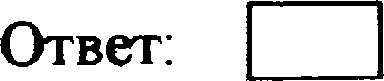 Необраымо протекает реаіщия ионного обмена между растворамихлорида калия и серной кислотынитрата серебра  и хлорида железа(ЯІ))     GОЛЯНОЙ  КИGЛОТЫ  Н G   Л	aTR    ВММОНИЯ4) карбоната калия и гидроксида натрияОсадок  не образуется  при смешивании растворовгидроксида натрия и нитрата железа (II)сульфата калия и гидроксюа натриясиликата калия и соляной кислотыкарбоната калия и хлорипа кальция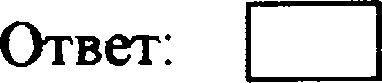 Осадок не образуется при смешивании растворовхлорида натрия и нитрата меди (Я)сулъфата калия и гидроксида бариясиликата натрия и азотной кислотыфосфата калия и хлорида бария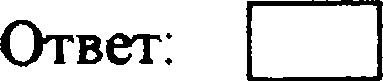 Газообразное вещество образуется при взаимодействии растворовсоляной кислоты и гидроксида бариянитрата цинка и сульфата натриякарбоната калия и серной кислотыгидроксида натрия и азотной кислоты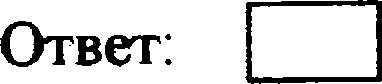 44Гвообразное вещество обраsуется при взаимодейпвии растворовсерной кислоты и хлорюа бариясульфита натрия и соляной кислотъlфосфата калия н гщіроксюа калъииягидроксида натрия и морюа алюминия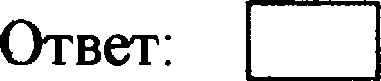 При добавлении раствора карбоната калия к раствору нитрата калыщявыпадает осадоквьцелхется гввыпадает осадок и выделяеюя гввидимьт  изменений не происходш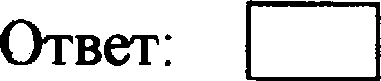 При добавлении раствора сульфида калия к рашвору нитрата свинцавыпадает осадоквыделяется галВЫПВ,ДДGТ ОG8ДОК  Н ВЫДОЈІЯОТGЯ ГІt34) видимьlх изменений не происходит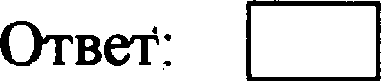 При взаимодействии каких нонов в растворе не образуеwя осадок?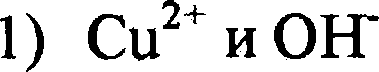 2)  Ag+ и Cl‘з) н' > s'-4)   Са2“  и РО4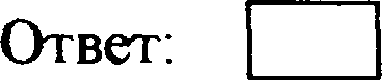 Какие ионы, находясь в растворе, не взанмодейетвуют друг с другом?Fe3    и OHBa'+ и ЅО4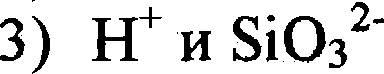 4) K+ И NOз‘18. Определение харашера среды раствором кяслDт ї£ Щелояей с помощыонндикаторов. Качествеиные реакции на ноны в растворе.Примеры решения заданцйОстановите соответствие между двумя веществами и реакгивом, с понощью коюроз можно различить  эти вещешва.ВЕЩЕСТВА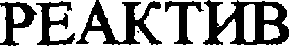 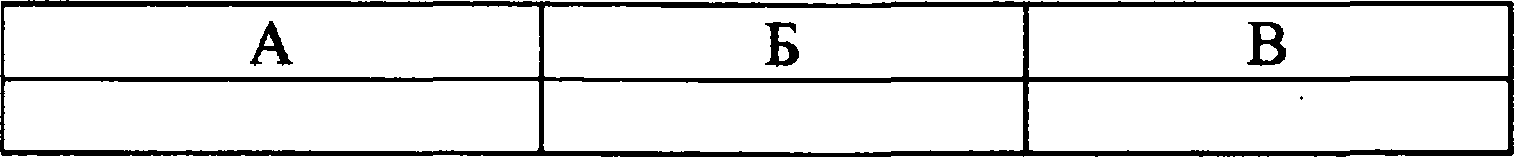 Для выполнения данного заданий необходимо вспомнить практические и лабораторные работы, которые бьши выполнены в течение учебного года. Большую помощь может ока- зать  и таблица  растворимости  кислот,  оснований  и солей.Различение веществ, основывается на различиях в составе двух веществ. То есть реак- тив для распознавания веществ необходимо подобрать таким образом, чтобы, например, с одним из веществ реакция происходила, а с другим — нет.Первая пapa веществ (HCl(p-p) и NaCl) отличаегся катионами, а следовательно, реактив нужно выбрать таким образом, чтобы с H+ реакция протекала, а с Na+ — нет. Таким вещест- вом-реактивом является магніій, т.к. при взаимодействии с ионами водорода, содержащи- мися в соляной кислоте, реакция произойдет, а ионы натрия магний не вытесняют. lІнди- катор фенолфталеин для распознавания указанных веществ не можег быть использовал,  т.к. он изменяет свою окраску только в щелочной среде. Ответ  I .Для распознавания второй пары веществ — СаСОз и CaSO4, отличающимися анионами, следует использовать азотную кислоту. Известно, что именно реакіщя с ионами водорода используется при определении  карбонат-ионов. Ответ 2.Для распознавания третьей пары веществ (CuBr2 и Си(NО з)і) следуег использовать ниг- рат серебра При взаимодействии бромида меди(ІІ) выпадает желтыи осадок бромида се- ребра Ag+ + Br- = AgBr, а с нитратом меди(ІІ) реакция не произойдет. Ответ 3.Таким образом, общий ответ, записываемый  в специальное поле: 123Остановите соответствие межпу реагирующими веществами и признаком протекающей между ними реакции.РЕАГНРУІОЩНЕ ВЕЩЕСТВАА)    силикат натрия  и соляная кислота$)	цинк и гидроксид натрияВ)	нитрат серебра и фосфат калияПРИЗНАК РЕАКЦИН)	образование  осадка2)	выделение  бесцветного газаз)	выделение  бурого газа4)		видимьт признаков реакции не наблюдается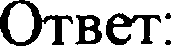 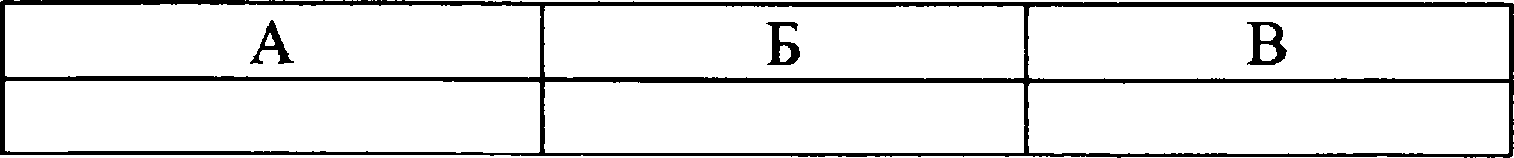 При выполнении этого задания сначала необходимо написать уравнения прогекающих реакций — определить образующиеся вещества, а затем вспомнить физические свойства этих веществ — агрегатное состояние, цвет, запах, растворимость в воде.Рассмотрим реакцию первой пары веществ. Взаимодействие силиката натрия и соляной кислоты является реакцией обмена, и в результате ее образуется кремниевая кислота и хлорид натрия:Na2SiO3 + 2HCl = H2 iOs 1 + 2NaClКремниевая кислота нерастворима в воде и образует бесцветный жeлeo6pвньIй осадок. Гидроксид цинка реагирует с раствором гидроксида  натрия, при этом вьцеляется водо-Zn + 2NaOH + 2H2O = Na2[Zn(OЩ]4 + H2 РПризнаком этой реакции является вьцlеление  газа.Нитрат серебра вступает в реакцию ионного обмена с фосфатом калия:3AgNOз + КзРО‹ = ЗКNОз + А  РОТ 1Реакция протекает за счет образования осадка фосфата серФра, представляк›щего собой вещество желтого цвета.Таким образом, ответ: 121.46Задания для самостоятельной работыОстановите соответствие между двумя веществами и реактивом, с помощью которого можно различить эти вещества.ВЕІЦЕСТВА А)   СО2  N2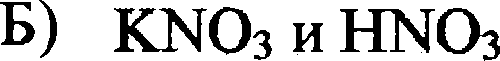 В)  Na2COз и NaзP O4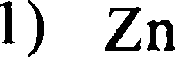 H 2S O4Са(OH  2Ba(NOзJ2PEAKTHB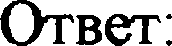 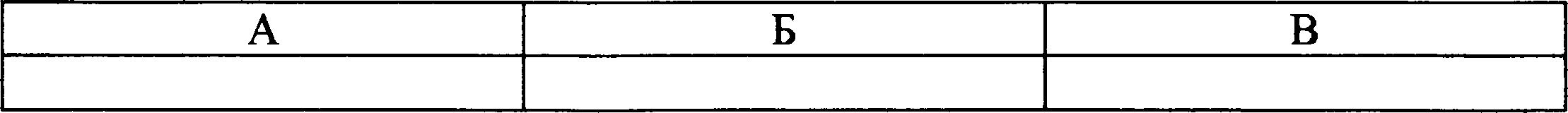 Остановите соответствие между двумя веществами и реактивом, с помощью которого можно различить  эти веществаВЕЩЕСТВАА)   Mg и Zn)    Са(OH)2 а КОНВ$	3 ÏfÏ	2SO 4)	лакмусКОНBaCl 2Na2CO›PEAKTHB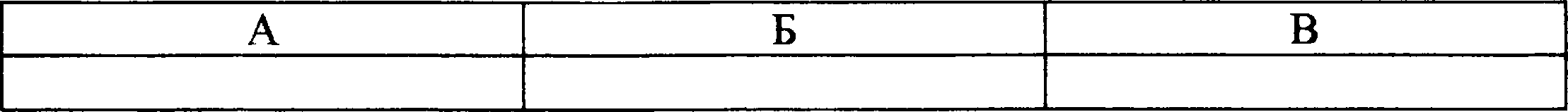 Остановите соответствие между двумя веществами и реактивом, с помощью которого можно различить эти вещества.ВЕІЦЕСТВАА	И    з(9-p) и N1  NOз(p-p)3)  FeClз и Fe(NOз)зBJ H 2SO4 и Na 2SO4BaCl 2AgNOзNaHCOiPEAKTHBфенолфталеин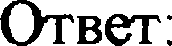 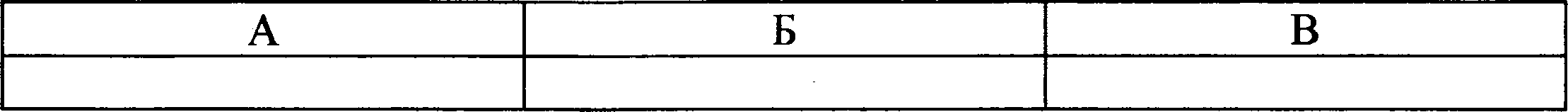 Остановите соответствие между двумя веществами и реактивом, с помощью которого можно различить эти вещества.ВЕЩЕСТВАА)   СО2  O2)    Ba(N  3)2Ј  N	ОзВ)  MgCOз и MgSO4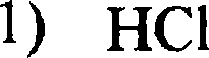 2)	Са(OH)23 )	(NI-  )i SO4PEAKTHB4)	фенолфталеин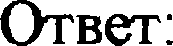 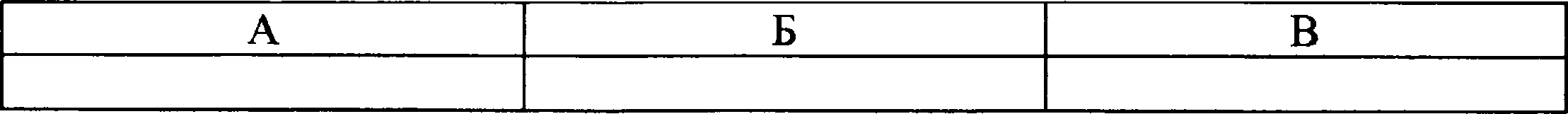 47Установите состветствие между двумя веществами и реактивом, с помощью которого можно различить эти веществаВЕЩЕСТВАА)   Al Оз и MgO$)	Н  РО4 и NaзPO4В)	KCl  и BaClОтвет: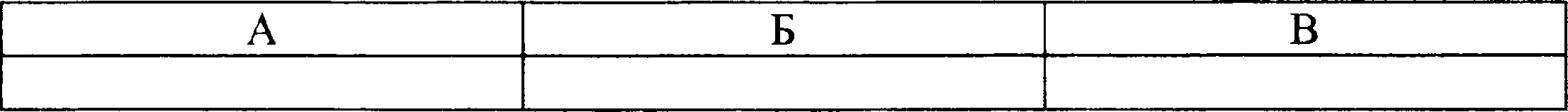 NaOHz  O 4лакмусводаPEAKTHBУстановите соответствгіе между двумя веществами и реактивом, с помощью которого можно различить  эти веществаВЕЩЕС TBAА)  NHз ii N2ву мgo	znoВ)   HNOз  И И З O4СиNaOHNazSO4PEAKTHBфенолфталеин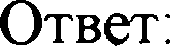 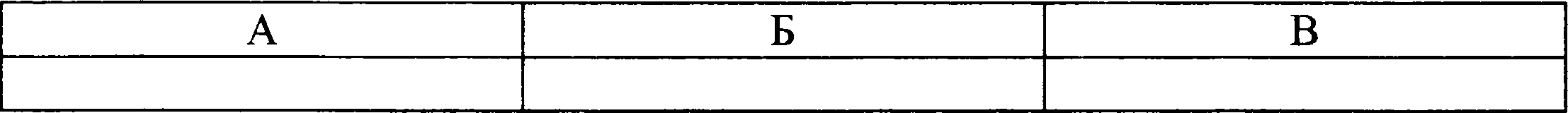 Установите соответствие между двумя веществами и реактивом, с помощью которого можно различить  эти вещества.ВЕІЦЕСТВА А)   SO  и HIS$)	КОН и KNOзВ)   FeClз и Fe (ЅО4 3Ответ: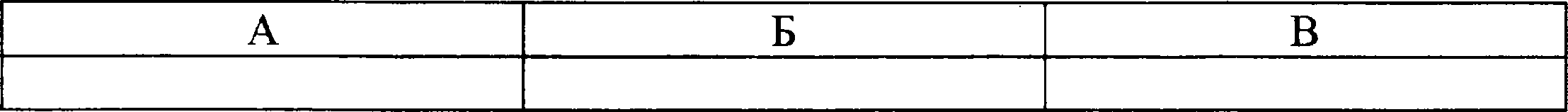 CuCu(NO3)2Ba(NOз)2з   O 4РЕАКТИВУстановите соответствие между двумя веществами и признаком протекающей ыежду ниміі реакции.РЕАГИРУЮЩИЕ ВЕЩЕСТВА А)  IJzSO‹ и NaOH$)	H2SO и NaHCOз В)   BaCl  и AgNOз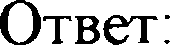 ПРИЗНАК РЕАКЦИИЈ )	вылеление газаобразование осадкаизменение окраски растворавидимых признаков реакции не наблюдается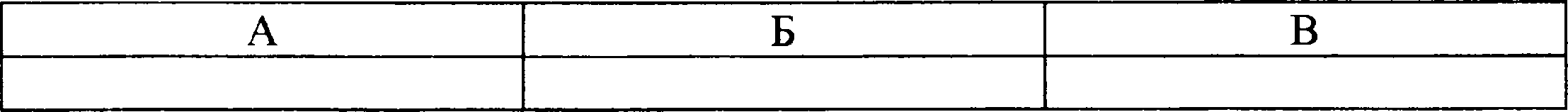 48Установите соответствие между двумя веществами и признаком протекающей между ними реакции,РЕАГИРУІОІЦНЕ ВЕЩЕСТВАА)	Cl и AgNOз)	Cl и Ca(OH 2 В)    CuSO4  и NaOHПРИЗНАК РЕАКЦИНобразование  белого осадкаобразование  голубого осапкаизменение  окраски растворавьtделение газа с резким запахом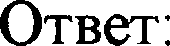 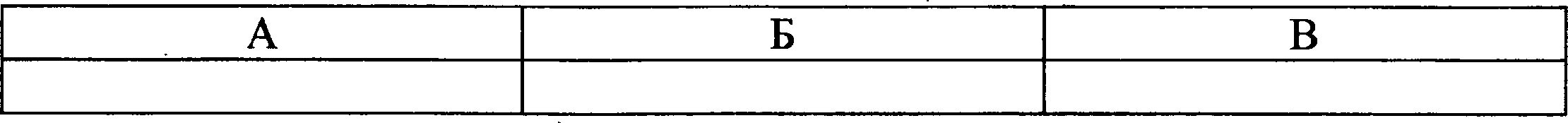 Установите соответствие между двумя веществами и признаком протекающеїт между ними реакции.РЕАГИРУІОЩНЕ ВЕЩЕСТВАА)   Zn и HCl (p-p)$)	NaOH и HCl (p-p) В) Na2SOз и H 2SO4ПРИЗНАК РЕАКЦННобразование осадкавьlделение газа без запахавьlделение газа с резким запахомвидимых признаков реакции не наблюдается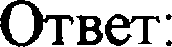 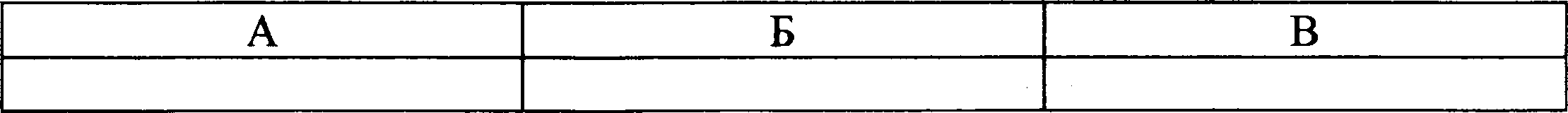 Установите соответствие между двумя веществами и признаком протекающей между ними реакции.РЕАГНРУІОІІЈЦЕ ВЕЩЕСТВАА) BaCl 2 и AgNOз$)	FeCl з и Ba(OH В)   CuCl2  и NaOHПРИЗНАК РЕАКЦИНвыпадение белого осадкавыпадение бурого осадкавыпадение голубого осадкавьщеление  газа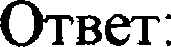 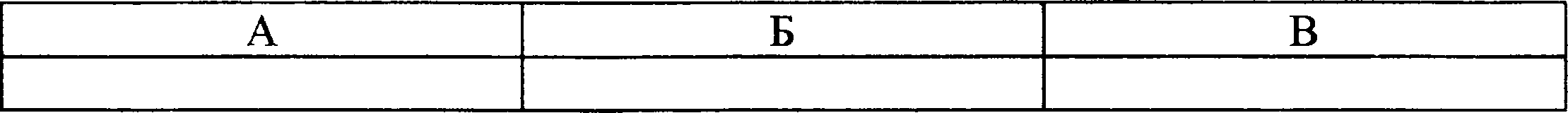 Установите соответствие между двумя веществами и признаком протекающей между ними реакции.РЕАГИРУІОЩНЕ ВЕІЦЕСТВАА) Си и HNOз (конч ))   СаСОз и HNOз (конц.)В)   NaOH (тв.) и NH4Cl (тв.)ПРИЗНАЮ РЕАКЦИИвыделение бесцветного  газа без запахавьtделение бурого газавыпадение  синего осадкавьціеление бесіtветного газа с резким запахом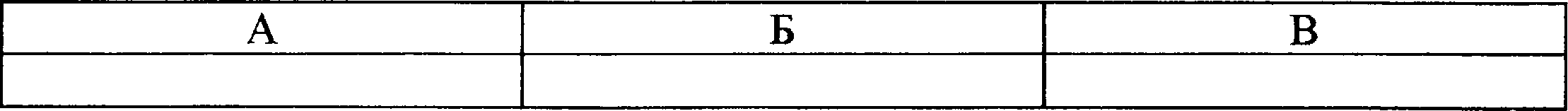 49Установите соответстаие между дВумя Веществами и прюнаком прогекающей Междуними реакции.РЕАГНРУІОІДНЕ  ВЕІЦЕСТВАА)   LiC1 и AgNOз$)    СаСОЗ и НС1ПРИЗНАК РЕАКЦИН)	Вьlпадение желтого осапка2)	Вьlпадение белого осадхаВ)	)2СОз и CaCl2	3)4)вьшадение бурого осадка Выделение бесцветнот raзa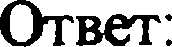 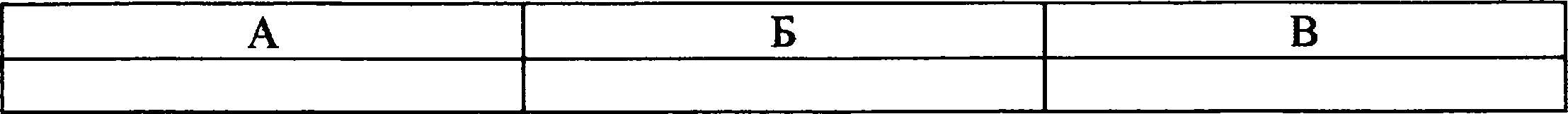 YшaHOBllTC соотВетстВие между дВумя Веществами и призНЯКОМ ІТ;Зотекающей междуI1I4MH   ea	HH.РЕАГНРУЮІДНЕ ВЕЩЕСТВА А)  FeS и НС1$)	К2Ѕ и CuSO4В)	СОз и BaC12ПРИЗНАК РЕАКЦЦИ     ВЬlпадеше белого осадха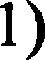 выпадеНие чернот осадкаВЬlпадеНие  голубое осадкавыделение raзa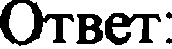 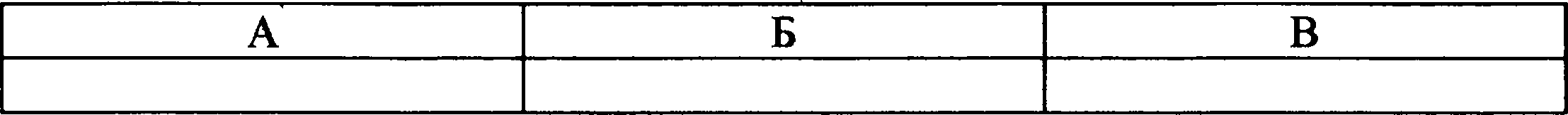 YGTHHOBHTC соответстВие нежду двумя Веществами и прщнаком протекающей  МеждуНИМи реакции.РЕАГНРУІОІІЈНЕ  ВЕІЦПСТВАА)  MgCl2 и AgNOз$)	Zn и КОНВ)  HBr и Na2SOзПРИЗНАК РЕАКЦИИ    Вl>lделение газа без запаха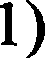 Вьюеление газа с неприяТНЬім запdХОМВЬlпадение белого ‹осадкавьтпадение  жemoro осадка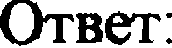 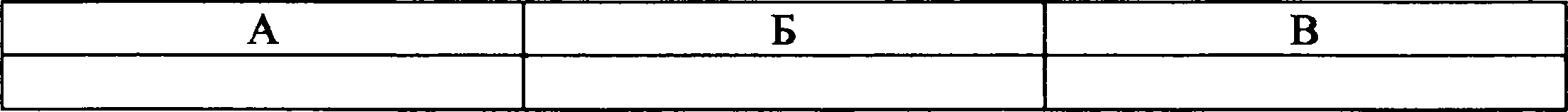 УстаНоВите GООТВетствііе Между двумя Веществами и прюнаком протекающей МехдуНИМи реакции.РЕАГНРУЈОІЦНЕ ВЕІЦЕСТВА А)   Fe(NO  )  и NaOH$)	FeSO4 и Na2SВ)  FeSO4 и Ba(NOзl i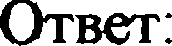 ПРИЗНАК РЕАКЦИН*)	Выгіадение 6enom ocanmВыпадение бурого осадхаВЬіпадеНие черного осадкавъіпаяение  голубого ‹кадка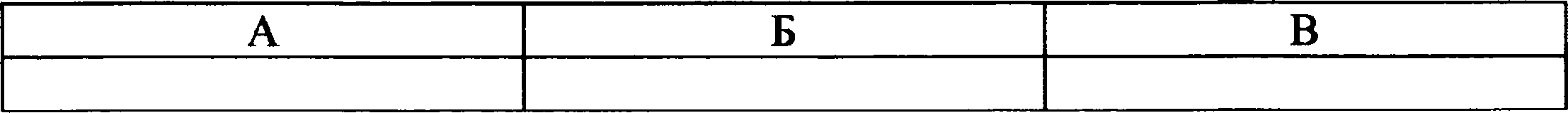 50«Элементарные основы неоргвнической химии. Представления  об органических веществах»9. Химические свойства  простых  веществ: металлов и  неметалловПри.vеры решения заданийПуимер 1.В реакцию с цинком может вступать каждое ›‹з двух веществ:CuSO4 и O 2Cu(OH)2  и SMgCl2 и HClN a2SO4 и Hg(NOз)2Задание не вызовет сложности, если вспомнить свойства простых веществ-металлов. Проанализируем условие задание: цинк — типичный металл средней активности, в ряду ак- тивности металлов (электрохимический ряд напряжений) расположен левее водорода. Сле— довательно, цинк будет реагировать с кислородом, активными неметаллами, вьггеснять во- дород из растворов кислот (кроме HNOз) и менее активные металлы из растворов их солейТеперь анализируя ответы, находим тот, который удовлетворяет определенные  выше yc-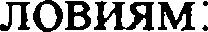 соль менее активного металла и кислороднерастворимое в воде основание и неметаллсоль более активного металла и кислотасоль более активного металла и соль менее активного металлаПример 2.Железо реагирует с каждым из двух веществОз и NaCl2)   КОН   И Н 2Ѕ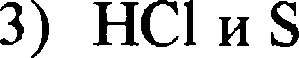 4)  Na2S и К 2ОПри выполнении данного задания следует вспомнить, что железо — металл средней ак- тивности. Металлы  реагируют  с  простыми  веществами  неметаллами  (О  и S)  и с  кислота- ми (Н2Ѕ И HCl). Металлы (кроме амфотерных) не реагируют с основаниями (КОН) и ос- новными  оксидами,  образованными   ііlелочными  металлами  (К2О).  Реакции  с  солями  идут в том случае, если металл, добавляемый к раствору соли, активнее металла, входящего в состав соли. Из предложенньт вариантов  только  в  З-м  встречаются  два  вещества,  с  каж- дым из которых реагирует железо: и с серой, и с соляной кислотойОтвет: 3Задания  для самостоппельной раdотыС водой при комнатной темтіературе реагируетl)  CuAgСаHg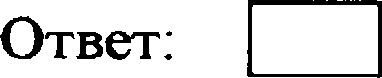 С вопой при комнашой температуре не реагируетl)  Na2)  С12LiAu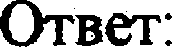 Выберите верную запись правой части уравнения реакции натрия с водой.1) ———• 2NaOH + H22) ---• NaOH + H23) ———• 2NaOH + Н2О4) --—• N>2O + H2Выберите верную запись правой части уравнения реакции кальция с водой.1)  ---• Са(O	+3  22) ---• CaO + Н3) ———• CaH 2+	24)   --• Са(OH)2Какие вещества образуіотся при взаимодействии цинка с разбавленной серной кисло- той?сульфат цинка, во,да и оксид cepы(IV)сулі•фат цжка  и водородсульфит цинка и водородсульфит цинка и вода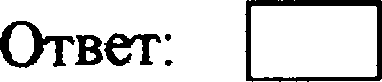 Хлорид железа(ІІІ) образуется в риультате взаимодействия железа схлоридом меди(П)соляной шшотой4)  хлоридом магнияКакой из указанньж металлов проявляет наибольшую химическую активность в реак- ции с водой?натрий 2)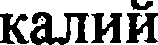 4)  магний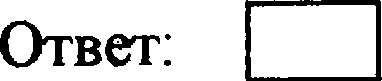 12Какой из указанньт металлов проявляет наибольшую химическую активностъ в реак-ции с водой?кальцийалюминийсвинецжелезо181182.Практически осуществима реакіщя между раствором хлорида цинка ижелезоммедьюсвинцомалюминием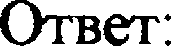 Практически осуществима реакция между раствором нитрата саинца ицинкоммедьюсеребромсерой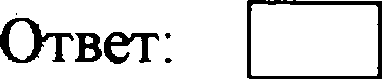 В реакцию с железом может вступать кащое из двух веществ:S и Са(OНИCuSO4 и ОзMgCl    и Н2ОNaзSO4 и Hg(NOз)2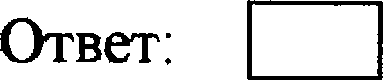 В реакцию с цинком может всту пать каждое из двух веществ:ЅОз и Na2COзN 22SO4 И К 2Оз) кcl	ну4)  H2SO4 и AgNOз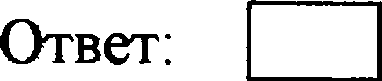 Магний при обычньт условиях  вступает в реакцию с каждым из двух веществ:вода и соляная кислотавода и гидроксид натриясоляная кислота и гидроксид натриясоляная кислота и раствор сульфата меди(О)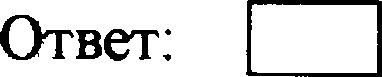 53Кальций при обьшных условиях вступает в реакцию с каждым иЗ двух веществ:кислородом и хлоромсерой и углеродомоксидом углерода(ІV) и оксидом меди(ІІ)хлоридом натріы и нитратом цинка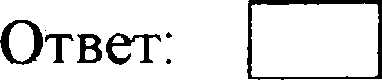 В реакцию с соляной кислотой вступает каждый из двух металлов:Са и AgHg и NaAg и ZnMg и Zn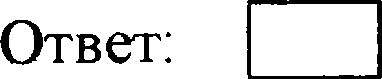 В реакцию с соляной кислотой вступает каждый тіз двух металлов:Hg и AgFe и ZnAu и CuZn и Ag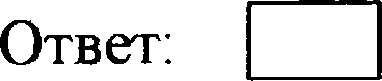 10. Химические свойства оксндов: основных, амфотерных, кислотныхПримеры уешеиия задашійПри!яер 1.Химическая реакция возможна междуl)   оксидом фосфора(V) и гидроксидом калияоксидом алюминіія и водойоксидом кремния и соляной кислотойоксидом железа(ІІІ) и кислородомВыбор правильного ответа зависит от знаний свойств каждой из групп оксидов: основ- ных, кислотных и амфотерных. Кислотные оксиды в большинстве своем реагируют с во- дой и растворами щелочей, основные оксиды — с кііслотамті и водой (только оксиды актив- ных металлов). Соответственно, амфотерные оксиды  проявляют  двойственные  свойства, но с водой не реагируют. Анализируем ответы:щелочь и кислотный оксид — реагируютвода и амфотерный оксид — не реагііруюткислота ii кислотный оксид — не реагируюткислород и амфотерный оксид, причем оксид железа(HIS это высший оксид железа — реакция невозможнаИз предложенных  вариантов возможна только одна реакция:6KOH +    2O‹ = 2КзРО‹ +эН 2ООтвет: 154OxCH@  KaJJburio pearripyev caonoiiOxcrinoM menu(II)MarH eMr  ,npoxGHpoM weneaa(II)OKGPI,fl xanaurie («rameiiaa iioBecTs») — OGHOBHbIii oscxn, o6pasoBaHHsrii axriIBHbIM iitenou-no-3eMens  bIM MGTaiIJIOM.Qanee onpeneniiM xnaccsi/rpynHJ>I aeuieczB, npennomeHiisIe B Bap arivax oTBe+a. Bona — oK- ciin, oxc .n MenH(II) — ocHOBHsiii oxcxn, Maman - npoczoe aeuieczBo-secara, rxnpoxc .n were- 3a(II) — oc		oaa	e.  Oxcrin  xaJlbQrie  He pearupye+  c  BeiiiecrBaMH, O6naoaioui  M	OcHOBHbIM GBOkczBaM , T.e. c oxcxnou Menu(11) ii riinpoxcrioou menesa(II). He 6yne+ pear poBavs oxcxp xansurio	c MarriiieM, T.K. xanhQHii — emie 6onee axe  BHbI  MeTauu, ueM Marconi. Peaxurie noir-,8,   TOJIbxO c ao,nOii, np   STOP o6pasyevcs  rxppoxcxn xanaqzix, a npouecc	asbIBaezcs «raiiie-are	3Beczu».WBGT. 13abauua box camocmoamencnok pa6omciYrnex cnbIii re pearripyez c xam,f(bIM He ,nByx aeuiecTB:HCI H H 2ONaOH	NaClCa(OY2	CaOHNO3   SiO2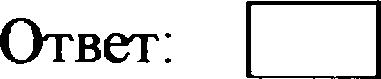 Yruex  cabin  re   pearupyez c xawpblM   3 ,8,B  X BCtqCGTB:KCl	O2Mg(OH)2   Na2OCaSiOs	FeSH 2SO4  H SO 2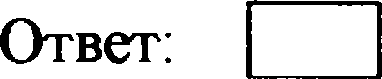 C KdKHM 3 yxasaiiHbm BeuiecvB Bczynaez B peaxuiin OKGiin Menu(11)?HNO3N>2SO4MgOH2O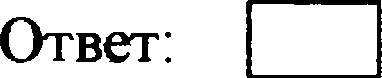 C  xaxiiM  its yxasaiiHI•m BeiiiecTB B	HaCT B j3eaKE(Hio Oxcxn u iixaK2SO4O2Na2OCu(OHS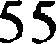 С оксидом алюминия реагирует каждое из двух веществ:соляная кислота и водагидроксид натрия и водаазотная кислота и железосерная кислота и гидроксид калия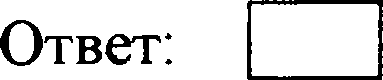 С оксидом магния реагирует каждое из двух веществ:оксид меди(ІІ) и водородсоляная кислота и оксид cepы(VI)оксид углерода(ІV) и медьгидроксид цинка и хлорид натрияОтвет:С гидроксидом  натрия реагирует каждое из двух веществ:it с«о	so,2)   BeO и MgOз) AliOз и ЅОз4)   MgO и SiO2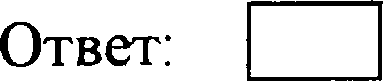 С гидроксидом бария реагирует кажпое из двух веществ:CuO и СО2ZnO	И     2О 5Fe2Oз и CaOCaO и ЅО2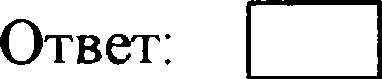 реакцию с водой вступает каждое из двух веществ:Na2O и SiO2CaO и CuOFe2Oз и Al2OзSOs и BaO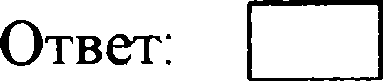 В реакцию с водой вступает каждое из двух веществ:BeO и SOFeO и Ag2OК 2О  И СО 2ЅіОз и PbO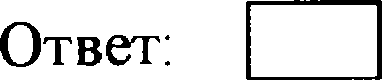 При взаимодействии оксида фосфора(V) с раствором гидроксида натрия  образуютсякислота и оксид металлакислота и металлсоль  и водасоль и водород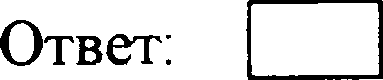 56Химическая реакция возможна междуоксидом фосфора(V) и гидроксидом  калияОКGИДОМ   АЛЮМИНИЯ   И ВОДОЙоксидом кремния и соляной кислотойоксидом цинка и кислородом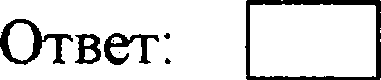 При взаимодействии оксида железа(ІІІ) с раствором серной кислоты образуются:FeSO4 и Н2ОFe2(SO4)з и Н2ОFeS и Н2ОFe2 ЅО‹ з и НЗ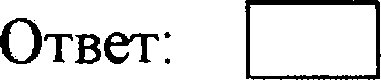 При взаимодействии оксида алюминия с соляной кислотой образуются:AlClз и HNOИ Н 2О  И Cl2А1(ОН )3 И Cl2A1(ClO3)3 И H 2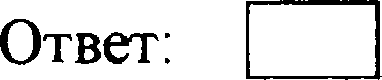 Какое из указанных веществ вступает в реакцию с оксидом фосфора(V)?cepaводаоксид углерода(ІV)оксид углерода(ІІ)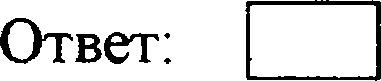 Какое из указанных веществ вступает в реакцию с оксидом углерода(ІV)?железосоляная кислотаоксид натрияхлорид калия11. Химические  своиства оснований. Химические  свойства кислотПримеры  решения заданvїіПример 1.С  гидроксидом алюминия не взаимодействует растворгидроксида  барияазотной кислотыхлороводородасулы§ата натрияВ этом задании речь идет о химических свойствах оснований и кислот. Гидроксид алю- миния — амфотерный гидроксид, нерастворим в воде, но хорошо растворяется в кислотах и щелочах, т.к. вступает с ними в реакции с образованием солей. Среди препложенньт отве- тов таких соединений три:571) Ba(OH)2 + 2Al(OH)з = Ba[Al(OH)4322)   3	Оз + Al(OH)3'	Al(NO3)3 + 3Н2О3)  3HCl + Al(OH)з = AlCl  + 3Н 2ОТаким образом, первые три варианта ответа содержат соединения, которые вступают в реакцию с гидроксидом алюминия. В ответе под номером 4 приведена соль — сульфат на- трия, соли с нерастворимыми гидроксидами  не взаимодействуют.Ответ: 4Пример 2.Соляная кислота реагирует соксидом кремниясульфитом натрияфосфатом магниянитратом аммонияАнализ свойств веществ, приведённьт  в вариантах ответа, позволяет сделать вывод, что с кислотным оксидом (оксидом кремния) и нерастворимой солью (фосфатом магния) соля- ная кислота не реагирует. Не пойдёт реакция и с нитратом аммония, т.к. при этом не обра- зуется малодиссоциирующее соединение. А вот реакция с сульфитом натрия пойдёт. Co- ставим уравнение этой реакции:2HCl + Na2SO з = 2NaCl + SO2t + Н 2ОКак видно, в результате реакции образуется сернистый газ и вода. Ответ:  2Задания для самостоятельной padomыГидроксид кальция реагирует соксидом барияхлоридом калиясоляногі кислотойгидроксидом натрия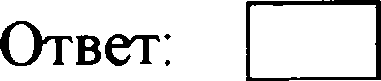 В реакцию с соляной кислотой вступаетсереброоксид углерода(ІV)сульфат натриякарбонат  кальция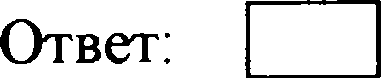 С раствором гидроксида бария реагирует каждое из двух веіііеств:оксид меди (II) и гидроксид цинкаоксид углерода (IV) и соляная кислотасероводород и сереброкремниевая  кислота  и водород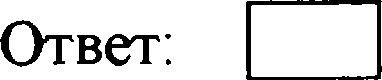 В реакцию с кремниевой кислотой вступаетраствор соляной кислотысульфит цинкагидроксид натрияраствор сульфата алюминия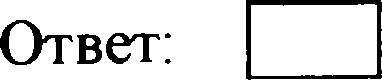 58реакцию с раствором серной кислоты вступаетмедьгидроксид железа(ІІІ)сульфат бариянитрат алюминия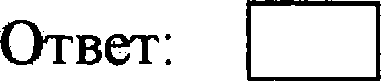 В реакцию с гидроксидом меди(П) вступает:азотная кислотаоксид цинкаво  opoкарбонат кальция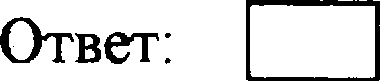 С гидpoкcидoм кальция реагирует каждое из двух веществ:оксид меди(Я) и гидроксид цинкаоксид углерода(ІV) и азотная кислогасероводород  и кислородхлороводородная кислота  и водородС раствором гидроксида бария реагирует каждое из двух веществ, формулы которых:NaiSO4 и COMKNO з и FeON2O и Н2ЅіОзMg(OH)2 и NO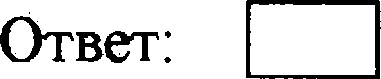 С раствором гидроксида кальция реагируетоксид углерода(ІV)нитрат натрияоксид магниягидроксид барияС раствором гидроксида натрия реагирует вещество, формула которого2SNOНЗ O4Ba(NO  )2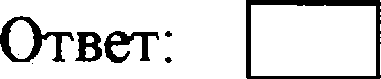 В результате термического рвложения гидроксида меди(ІІ) образуюпя1) ---• CuOH + H22) ---• Си + Н2О——• CuOH + H2 4) ---• CuO + Н2О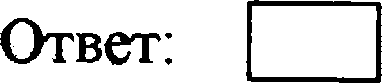 59С  гидроксидом калия не реагируетсоляная кислотаоксид барияоксид углерода(ІV)кремниевая кислота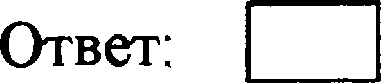 С гидроксидом бария  реагирует вещество, формула которого2О 5NaNCuOКОН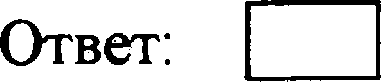 С гидроксидом натрия реагируетI) серная кислотахлорид барияоксид кальциягидроксид  кальция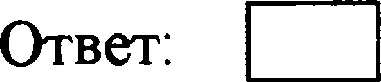 С  гидроксидом алюминия не реагирует растворсерной  кислотыгидроксида литиясоляной  кислотыбромида лития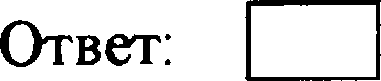 В реакцию с азотной кислотой вступаетоксид углерода(ІV)гидроксид железа(ІІ)фосфорная кислотахлорид магния220 В реакцию с разбавленным раствором серной кислоты вступаімедьоксид кремниянитрат меди(ІІ)оксид меди(П)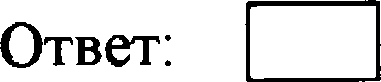 С раствором соляной кислоты не реагнруетоксид цинкаоксид углерода(ІV)нитрат серебрагидроксид меди(Я)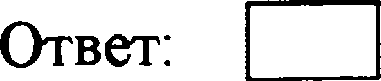 60Раствор серной киспОТЬІ реагирует с каждьш ш двух ВещестВ:Zn	CaOMg и НС1Си(OH	и NBaCl2 > H2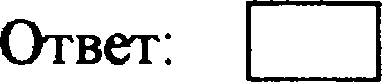 PaGTвop мотНоЙ хиспоты реагирует с каждьІМ Из дВух аещестВ:Mg(OH),  и СО2Си и Н2ОCaCO› и N&2OBaSO4 < H2PaGTBO]3 сОЈЗНОЙ кислоты реагирует с кажпьІМ ИЗ ДВух веществ:Na2COз < CuOMg(OH)  и HClСи и SO3BaC12 > Н 2ОРашвор ощофосфорной шслогм реагируетKNO 3HISСО 2BaO226, РастВор азОТНОЙ КислОТ£•І {ЗЕагирует с каждым из двух Ветеств:Zn и Си(ОН)2MgO и HClNO 2 i SiO 2Ba(NO3)2 и H2Раствор аsотной  хислотьІ pearxpyeт с каждьш из двух вещешв:NaзPO‹ и SO3НзРО  и НС1CuO  и Zn(OMgCl    и О,РастВор соляной кислоты реагирует с каждьlМ из дВух веществ:AgNOэ и Cu(OH)2CaO  и HBrHg и СО 2Ba(NO 3$2 и S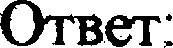 Раствор соляной кислоты реагирует с каждым из двух веществ:Mg(NOз)2 и CuCuO  и Fe(OH)Си и НзЅО4H 2  ОЗ И ЅО 2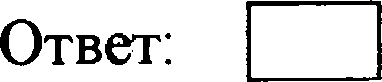 Пример І.12. Химические свойства  солей (средних)Примеры решения заданийКакие вещества из указанных в ряду. Zn, NaOH, НС1, KNOз, реагируют с сульфатом ме- (II)1 )   ТОЛЬКО ІПZn и NaOHHCl и KNOзвсе четыре веществаСульфат меди(ІІ) — соль, хорошо растворимая в воде. Вспомним, свойства растворов co- лей. Они взаимодействуют:а) с растворами  щелочей,  с обрвованием  нерастворимьт солей;6) с растворами кислот, более активными, чем кислоты, образующие соль;в) металлами, расположенными в электрохимическом ряду напряжений (ряду активно- сти) левее металла, образующего соль, т.е. более активным;г) с растворами солей, с образованием нерастворимого соединения. Аналюируя ответы, видим,  что в списке веществ:а) Zn - более активный металл, чем медь.Следовательно, возможна реакцияCuSO4 + Zn = ZnSO4 -* CuNaOH — щелочь, которая взаимодействуя с сульфатом меди(ІІ) образует нераствори- мый гидроксид меди (II)CuSO4 + 2NaOH = Cu(OH)2 I  + Na2SO4в) НС1 — кислоте, представляющая собой раствор хлороводорода, в любом случае реак-ция не идет.г) растворимая соль KNOз также не будет реагировать с раствором сульфата меди(ІІ). Таким образом, с сульфатом меди (II) реагируют всего два вещества: Zn и NaOH. Ответ: 2.И хлорид бария, и карбонат кальция реагируют смедьюсерной кислотойкислородомгидроксюом натрияПроанализируем предложенные варианты ответов. Медь — малоактивный метвлл, кото-рый не вытеснит ни барий, ни кальций из раствора m соцеи.Серная кислота, вступая в реакции обмена, образует осадок с хлоридом бария, и вьггес-нит углешслый газ из карбоната кальция.Проверим  оставшиеся  варианты ответа.С кислородом предложенные соли реагировать не бупут, т.к. практически не проявляют окислительно-восстановителъньт   свойств.62Не пойдёт реакция и с гидроксидом кальция: при взаимодействии с хлоридом бария не образуется малодиссоциирующее вещество, и нерастворимые средние соли со щелоиами не реагируют.Ответ: 2Задания для самостоятельной работыС раствором  карбоната каліія реагируєтоксид магнияоксид углеропа(ІІ)гидроксид меди(Я)азотная кислога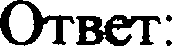 С раствором хлорида бария реагируетгидроксид натрііясерная кислоюоксид меди(Я)углерод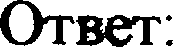 С раствором хлорида натрия реагируетнитрат серебракислородводородгидроксид барияС раствором нитрата  кальция реагируеткарбонат калияcepaмедьсоляная кислотаС раствором сульфата цинка реагируетсвинецуглеродоксид кремниягидроксид калияС раствором фосфата  калия реагируетнитрат серебраоксид магнияоксид углерода(ІІ)гидроксид натрия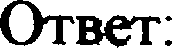 63С раствором хлорида железа(ІЯ) реагируетнитрат кальциясульфат барияфосфат калиябромид меди(ІІ)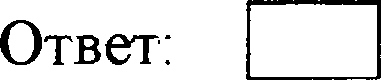 С раствором хлорида алюминия реагируетI)   серная кислотаоксіід магниянитрат серебраоксид цинка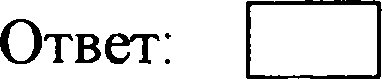 Какие вещества из указанньт в ряду: Fe, NaOH, HCl, BaSO4, реагируют с нитратом меди(ІІ)?I)  только FeFe и NaOHтолько HCl и BaSO4все четыре вещества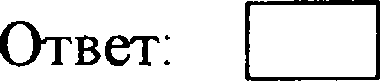 С вьtделением газа карбонат кальция реагирует схлоридом  барияоксидом углерода(ІV)азотной кислотойсерой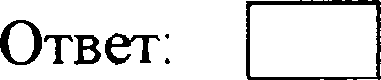 С раствором нитрата бария реагируетсульфат железа (III)гидроксид натрияхлорид меди (II)кремниевая кислота Ответ:С раствором хлорида алюминия реагіірует вещество, формула которогоСОCuSO4CaSO4NaOHС раствором нитрата цинка реагируетсвинецмагнийоксид углерода(ІV)оксид железа(ІІІ)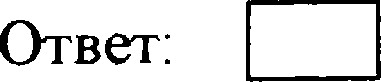 64С раствором сульфата меди(П) реагируетсереброцинказотная кислотахлорид натрия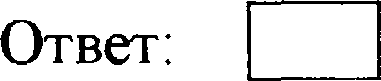 Хлорид аммония вступает в реакцию сГИQЈЗОКСИQОМ   КdЈlЬЦИЯраствором серной кислотыкислородомраствором нитрата барияПрактически осуществимым является взаимодействие межпунитратом бария и серной кислотойнитратом кальция и натриемсульфатом кальция и фосфорной кислотойсиликатом калия и оксидом натрия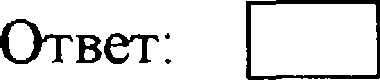 Яервоначальные сведения об органических вевіестпяа: предельных и непредель- ных углеводородах (метане, этане, этнлене, ацетилене) н кислородосодержащнх ве- ществах: спиртах (метаноле, этаноле, глицерине), карбоновых кислотах (уксусной истеариновой). Биологияескн важные вещества: белки, жирія, углеводы.Примеры решения заданийВыберите верные утверждения об этане.является основнои частью природнот газаотносится к классу спиртов) горючхорошо растворим в водевступает в реакцию с хлоромВспоминаем основные характеристики вещества. Этан — предельный углеводород, фор- мула которого С 2Н 6. З то вещество входит в состав природного газа, но не является его ос- новной частью. Горит с выделением большого количества тепла и света. В воде не раство- ряется, иначе не встречался бы в природе в свободном виде. Как химическое вещество — малоактивен, но может вступать в реакцию замещения в галогенами. Докажем уравнения- ми реакции:Ответ: 35.2С 2	+ 7О 2'	4C	2 +6Н2ОC2  + Cl 2'  СОН Cl + HCl65Пример 2.Для глицерина харакгерноналичие в молекуле трёх атомов кислородатвёрдое агрегатное  состояние (н.у.)наличие тройной связи меяціу атомами углеродавзаимодействие с медьювзаимодействие  с киGлОродом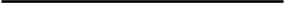 Для определения верности предложенных утвержденнй о глицерине следует вспомнить, чю это спирт, имеющий формулу C,HsO , т.е. первое утверждение верное. Как и большин- ство спиртов, глицерин — жидкость (н.у.): утвержденне 2 — неверное. Исходя из молеку- лярного состава глицерина, можно сделать вывод, что яиGПО 8тонов углерода и водорода в ero молекуле соответствует формуле пропана, т.е. предельного углеводорода, а следова- тельно, в молекуле гліщерина только одинарнме связи (утаерждение 3 — неверное).Ш химических свойств спиртов следует вспомнить, что спнрты реагируют только с ак- тивными металлами, и также как и все органігіесше вещества горят в кислороде. Таким образом, вернмми являются утверждения I и 5.Ответ: is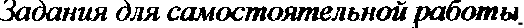 Реакция с водородом характерна длямеганаэтанаэтиленаэтанолаацетилена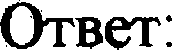 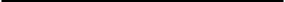 Атомы  кислорода содержит молекуламетанаэтанаэтиленаэтанолауксусной кислоты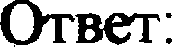 Реакция с хлороводородом характерна для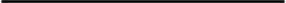 метанаэтанаэтиленауксусной кислотыацегилена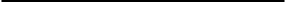 66Уксусная кислота вступает в реакцию сMOTdHOMмагниемэтиленомоксидом кальцияводой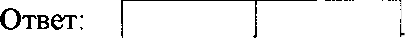 Для этанола верны следующие утверждения:в состав молекулы входігг один атом углеродаатомы углерода в молекуле соединены двойной связьюявляется хорошо растворимой  в воде жидкостью (н.у,)вступает в реакцию с активными металламисгорает с образованием угарного газа и водорода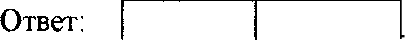 251.Для метана верны следующие утверждения:молекула содержит два атома углеропа и четыре атома водоро,является предельным углеводородаматомы водорода соединены  между собой одинарной связьювступает в реакіщю присоединения с  водородомropirr с образованием углекислого газа и воды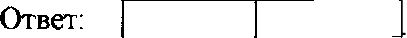 Для ацетилена  верны следующие утверждения:при комнатной температуре является газомявляется предельным углеводородоматомы углерода в молекуле соединены тройной связьюне вsаимодействует с раствором KMnO4сгорает с образованием угарного газа и водорода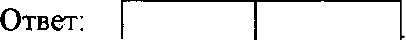 Для этана верны следующие утверждения:при комнатной  температуре  является газомЯВляется  непредельным углеводородоматомы углерода в молекуле соединены двойнои связьюхарактерны  реакции замещениясгорает с образованием угарного газа и водородаОтвет:	 	Для этилена верны следующие утверждения:является непредельным углеводородомхорошо растворим в водевсе атомы в молекуле соединены одинарной связьюхарактерны реакции замещенияобесцвечивает  раствор перманганата калия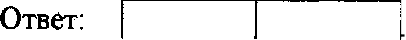 Для метана  верны следующие утверждения:является сопавной частью природного газаогносится  к непредельным углеводородамхорошо растворяется в водене реагирует с кислородомвступает в реакцию с хлоромХимические свойства простых веществ. Химнческие  своиства сложные  веществПримеры  решения заданийПример 1.Установите соответствие между формулой вещества и реагентами, с каждым из кото- рых оно может взаимодеиствовать.ФОРМУЛА ВЕЩЕСТВАА)   N2)  СО2В)  AgNOзРЕАГЕНТЫН2О, NaOHСи, AlBrэ З А Н2О, SiO 24)	Li, O2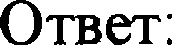 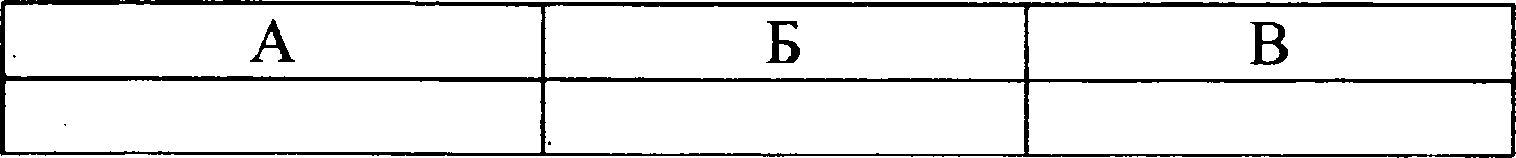 Выполнение задания следует начать с анализа классов и групп веществ, располо- женных в двух столбцах условия задания.Так простое вещество — азот, является достаточно малоактивным, и реагирует глав- ным образом с активными простыми веществами. К таковым относятся вещества, пред- ставленные в ответе 4 — литий и кислород.Углекислый газ (СО2) ОТНОСИТСЯ К ВыСшим кислотным оксидам, а следовательно, пpe- имущественно реагирует с веществами обладающими основные свойства, а также с водой. Среди предложенньт в правом столоце вариантов, такая пapa веществ преаставлена в от- вете 1. Гидроксид натрия — хорошо растворимое в воде основание (щелочь).Третье вещество — AgNOз растворимая соль, в состав которой входит катион малоак- тивного  металла.  Такое  вещество  может  вступать  в реакции  обмена  и в реакции  замещения с более активным, чем  серебро,  металлами.  Такие  вещества  представлены  в  варианте  отве- та  2.  Составим  два  уравнения  реакций,  подтверждающие  наши предположения:2AgNOз + Си = 2Ag + Си(NОз 2 медь вытесняет серебро из соли. 3AgNOз + AlBrз = А1(NОз)з + 3AgBr  выпадает осадок оромида серебра.Верный ответ — 412. Переносим его в специальное полелр• epУстановите соответствие  между  веществом  и реагентами,  с которыми  оно может взаи-модействовать.ВЕЩЕСТВОА) оксид железа(П) Б) соляная кислота В) карбонат кальция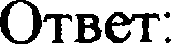 РЕАГЕНТЫZП(OH 2. А	ОзH 2› ЮГ2О 5, MgHCl, Н2СО3КОН, BaCl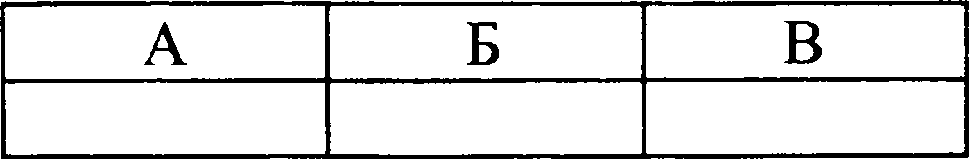 68При поиске правильного ответа необходимо обобщить и систематизировать знания о свойствах основных классов неорганических веществ. В данном случае это основный ок- сид, кислота, соль. Анализируя с какими реагентами могут взаимодействовать приведен- ные вещества, делаем вывод, что:с оксидом железа(ІІ) реагируют Н (восстановление) и HBrFeO + H2 = Fe + Н2ОFeO + 2HBr = FeBr2 -*- Н2Ос соляной кислотой реагируют  гидроксид цинка и нитрат серебра2HCl  + І П(OH)2	ЙПCl 2 + 2H 2OHCl + AgNOз = AgCl	+ HNOзс карбонатом кальция реагируют соляная и угольная кислоты (рассматриваем как смесь углекислого газа и воды), при этом в обоих случаях нерастворимый карбонат кальция растворяется:СаСОз + 2HCl = CaCl 2 + CO2t + Н2О СаСОз + СО2 + Н2О — Ca(HCOsОтвет: 214Задания для самостоятельной работыУстановите соответствие между формулой вещества и реагентами, с каждым из кото- pьm оно может взаимодействовать.ФОРМУЛА ВЕЩЕСТВАА) p;qg,)$)	Fe2Oз В)   Ш   Cl)	HCl, HNO›O2, СаBaCl2, СОРЕАГЕНТЫКОН, AgNOз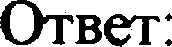 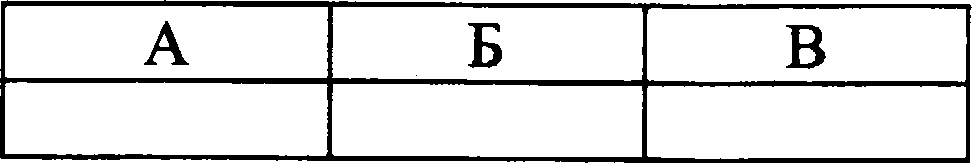 Установ ігге соответствие между формулой вещества и реагентами, с каждым из кото- pьm оно может взаимодействовать.ФОРМУЛА ВЕЩЕСТВА А)  Na)   Ba(OH)2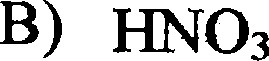 HCl, NaзSO4КОН, CaCl2Cu,  Са(OH)Cl2› O2РЕАГЕНТЫ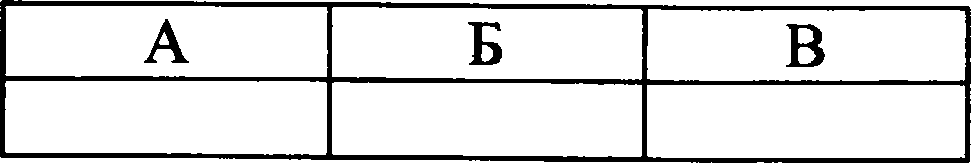 Установите соответствие между формулой вещества и реагентами, с каждым из кото- рых оно может взаимодействовать.ФОРМУЛА ВЕЩЕСТВА А)  Си‘)	2O 3В)   Fe(OH)2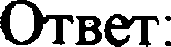 Ј)	Fe, СО2HCl, OiMgO, O2Cl2, S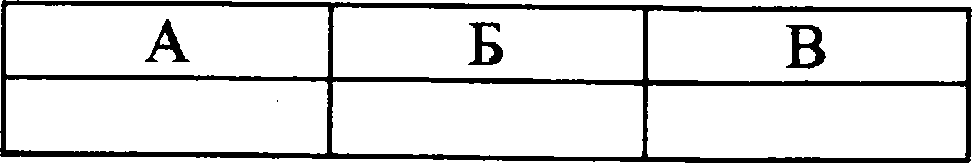 69РЕАГЕНТЫУстановите соответствие между формулой вещества и реагентами, с каждым из кото- рых оно может взаимодействовать.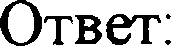 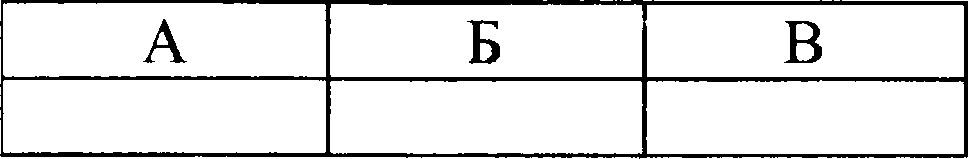 Установите соответствие между формулой вещества ii реагентами, с каждым из кото- рых оно может взаіімодействовать.ФОРМУЛА ВЕЩЕСТВА А) A1Б)	ЅОзВ)   Ca(OH)2Ответ.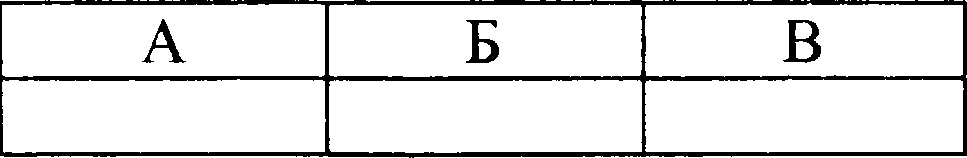 CaO, NН2Ѕ, Na2O 3)	СО2, А 20 34)	FeiOз, OrРЕАГЕНТЫУстановите соответствие между формулой вещества и реагентами, с каждым из кото- рых оно может взаимодействовать.Ответ:	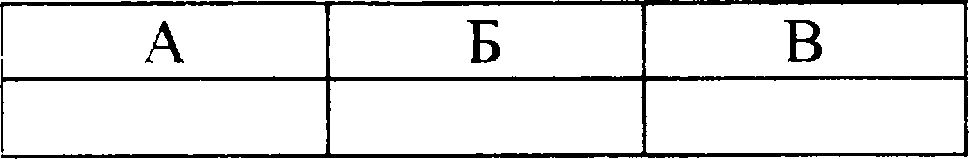 Установнте соответствие между форму лой вещества ii реагентами, с каждым из кото— рых  оно  может взаіімодействоватьА) О,ФОРМУЛА ВЕЩЕСТВАРЕАГЕНТЫЈ )	BaCli,  NaOH$)	CaOВ)   Fei(SO‹)i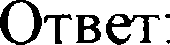 СО, Н2ЅMgO, ZnSЈ)	CO 2•	Оз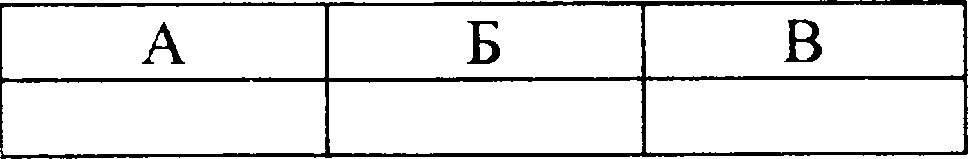 70Установше соответствие между формулой веществв и реагентами, с каждым из кото- pьm оно может взаимодействовать.А)	СаОЮРМУЛА  ВГЛЦЕСТВАРЕАГЕНТЫNa2O, Са(ОНЦ$)	SiOi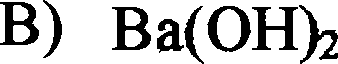 Ag, K2S O 4О , HISЅО2›	(О Н )З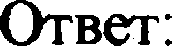 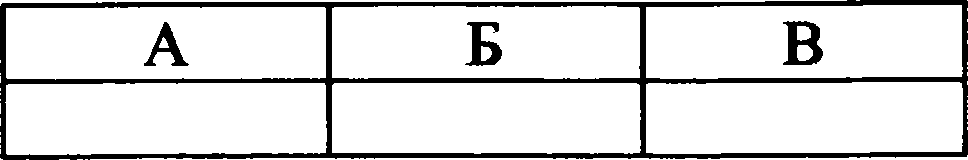 Установте соответствие между формулой вещества и реаяитами, с каждьш ю кото-]ЭЬІХ ОНО  MOЯtCT BЗRHMOДeЙGTBOB8Tb.ФОРМУЛА ВЕЩЕСТВАА)   Cl2$)  MgOВ)  CuSO4РЕАГЕНТЫ Ј)	Na@O4, LiOHAl, HBrN2, NaC1СО2,	Оз(р-р)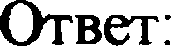 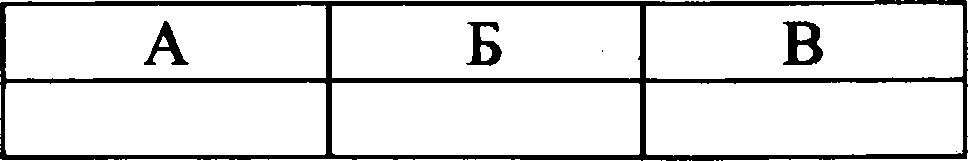 Установите соответствие между названием вещества и реагентами, с каждым из кото- рых это вещество может взаимодействовать.НАЗВАННЕ ВЕЩЕСТВАА)  cepaБ)   оксид цинкаВ)	хлорид алюминияРЕАГЕНТЫСО2, Na2SO4(p-p)NaOH, P2OiAgNOi, KOH(p-p)H 2SO 4 КОНЦ) 3 2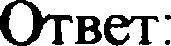 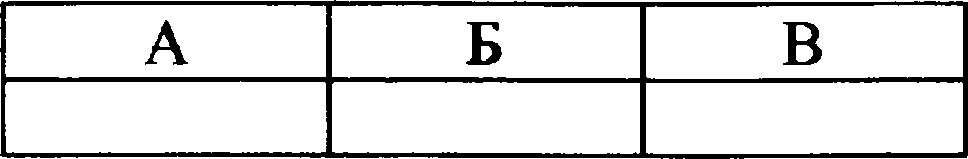 Установите соответствие межяу названием вещества и реагеитами, с каждым из кото- рых это вещество  может взаимодействовать.НАЗВАННЕ ВЕЩЕСТВАА) калыщйБ) оксид углерода(ІV)В)  гидроксид алюминияРЕАГЕНТЫHNO  , BaКОН, CaOBa(OY2,  O2Н2О, HCl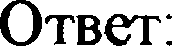 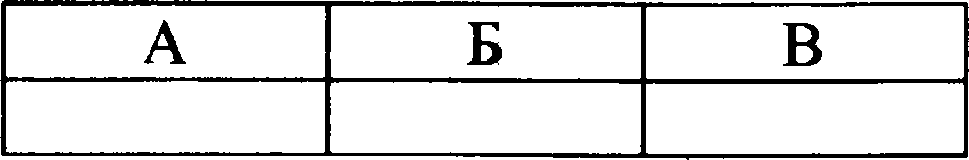 71Установите соответствие между названием вещества и реагентами, с каждым из кото- рьш это вещество  может взаимодействовать.НАЗВАННЕ ВЕЩЕСТВАА) фосфорБ)   оксид магнияВ)  серная ктіслотаРЕАГЕНТЫшо , soFe, NaNOСа, O2Zn, Cu(OH 2Н2О, FeO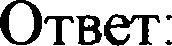 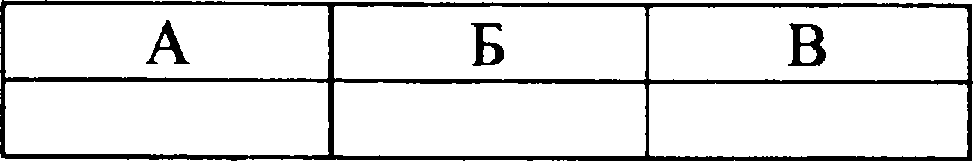 Установите соответствие между названием вещества и реагентами, с каждым из кото- рых это вещество  может взаимодействовать.НАЗВАННЕ ВЕІДЕСТВАА)  кальцийБ)	оксид углерода (IV) В)	гидроксид барияРЕАГЕНТЫHNOз, ЅОзКОН, CaOHzO, LiClBa(OH)z, HNOзs) н о, нсі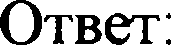 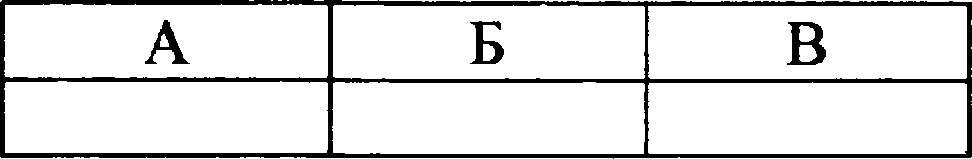 Установите соответствие между названием вещества и реагентами, с каждым из кото- рых это вещество может взаимодействовать.НАЗВАННЕ ВЕІЦЕСТВАА) оксид алюминияБ) гидроксид алюминия В)	хлорид  алюминияОтвет: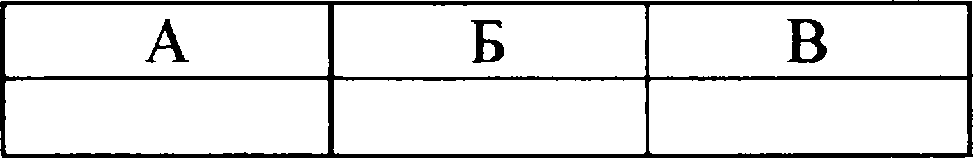 РЕАГЕНТЫКОН, AgNOOz, Nai SO4MgO, ClzHzSOg   NaOHSOz HClУстановите соответствие между названием вещества и реагентами, с каждым из кото- рьгх это вещество может взаимодействовать.НАЗВАННЕ ВЕЩЕСТВАА) оксид cepы(IV) Б)  железоВ)	карбонат  натрия (p-p)РЕАГЕНТЫС, NaзPO4HCl, COMOz, Са(OH)Fe2Oэ, Си(OH)zH 2SO4 Cl2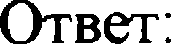 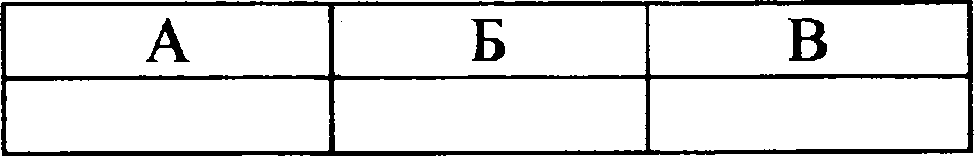 72Установите соответствие между названием вещества и реагентами, с каюым из кото- pьlx это вещество  может взаимодействовать.НАЗВАНИЕ ВЕІЦЕСТВАА) оксид железа(ІІІ) соляная кислота карбонат  кальция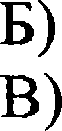 РЕАГЕНТЫZn(OH)i, AgNOзН , HNOPiOi, MgHCl, H2  О  (CO2+ Н 2О)КОН, BaCli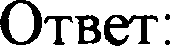 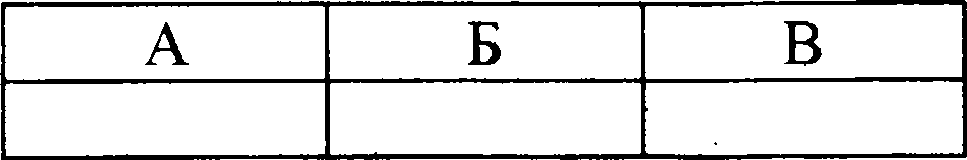 Установите соответствие между названием вещества и реагентами, с каждым из кого- рьх это веіцество может взаимодействовать.НАЗВАННЕ ВЕЩЕСТВАА)   оксид цинкаБ)	сульфат цинка В)	гидроксид цинкаРЕАГЕНТЫN2, Na2SOзЅО2, FeSO‹з	кон, нноHNO, СаСОзBaCl2, NaOH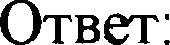 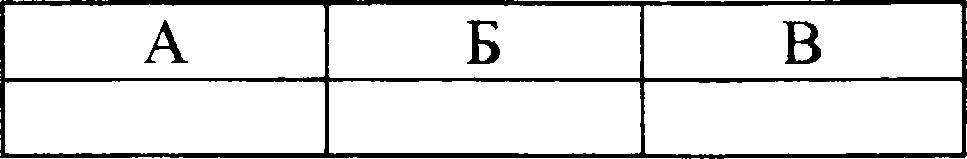 Установите соответствие между названием вещества и реагентами, с каждым из кото- рых это вещество может взаимодействовать.НАЗВАННЕ  ВЕЩЕСТВАА) гидроксид бария Б) оксид алюминия В)  хлорид меди(ІІ)РЕАГЕНТЫКОН, AgNOэ p-p)Na2SO4, Н 2ЅMgO, CliHCl(p-p), NaOH(p-p)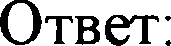 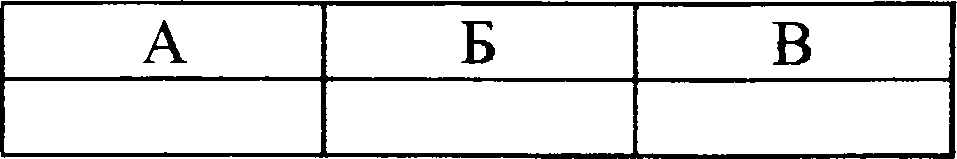 Установите соответствие между формулой вещества и реагентами, с которыми это вещество может взаимодеиствовать.ФОРМУЛА ВЕІЦЕСТВАА)  s$)	CuSO4 В)   NaOHРЕАГЕНТЫ Ј)	FeCl›, SOOf, ZnFe, BaCl 2Ag, CaO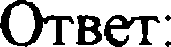 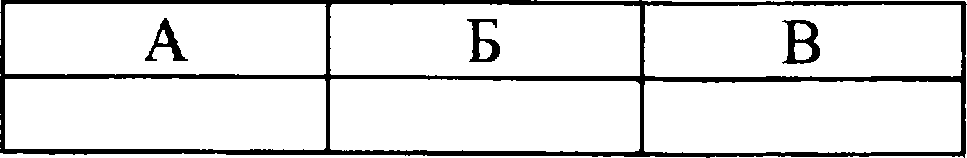 Установите соответствие между формулой вещества и реагентами, с которыми это вещество может взаимодействовать.73ФОРМУЛА ВЕЩЕСТВА А)  Si)  CaOВ)  LiClРЕАГЕНТЫ)	Н2О, СО2К ЗРО4› AgNO3FeSO4, HClO2, NaOH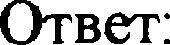 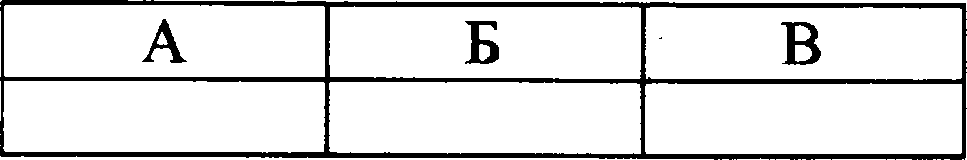 Упановите соответствие между формулой вещества и реагентами, с которыми это вещество может взаимодействовать.ФОРМУЛА ВЕЩЕСТВАА)   Mg)   ЅОзВ)	Z1ІЙГ2РЕАГЕНТЫ1 2, CuCl2Н2О, Na 2OСаз PO 4)2, HClС12, КОН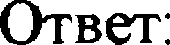 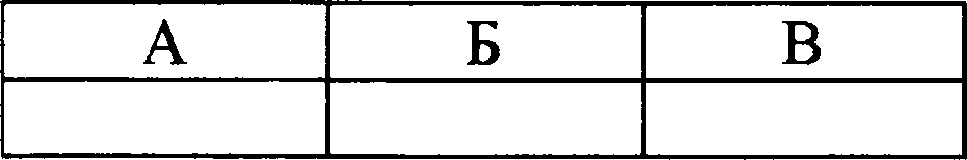 Установите соответствие между формулой вещества и реагентами, с которыми это вещество  может взаимодействовать.ФОРМУЛА ВЕЩЕСТВАА)  Вг2‘)	2О 5В)  Na2COзРЕАГЕНТЫЈ)	Н2О, CaO2)	KI, CuЗА  O2, FeSO44)	CaCl2, HNOз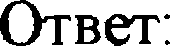 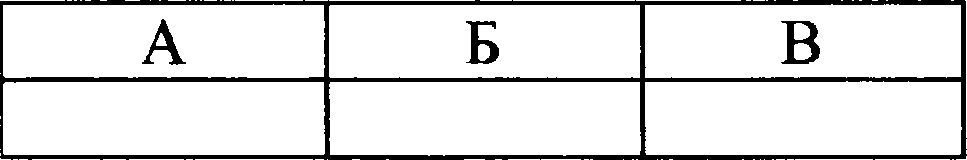 20. Степень окисления  химических  элементов.  Окислитель  и восстановитель.Окислительно-восстановительные реакцииИриwеры решения заданийПример 1.Используя метод электронного баланса, составьте уравнение реакцииZП + HNO 3	ZП(NO3)2 + N2O  + HNOОпределите окислитель и восстановитель.Выполнение заданий, предусматриваюіцих составление электронного баланса, а на его осно- ве и уравнения реакций, следует начать с расстановки степеней окисления в схеме реакции:Zn'  + H“'N"O "  --• Zn  2(N" Oз" ) 2 + Nz“' O‘   2 + H2“'O-2Затем выписываем частицы, поменявшие степень окисления. Ими в данном уравненииявляются  цинк (Zn') п азОт (N°  ).Так, цинк, отдавая 2 электрона, приобретает заряд +2, а два атома азота, принимая 8 электронов,  степень  окисления +1.74Составляем электронный баланс:1	23  5 + 8ë --—• 2	'4	Zn — 2ë —-• Zn+2Частица, принимающая электроны - азот в степени окисления +5 (или HNOз — являет- ся окислителем.  А цинк, отдающий электроны является восстановителем.Удвоение числа атомов азота при составлении электронного баланса, связано с наличи-ем индекса 2 в формуле оксида азота(I).С помощью наименьшего общего красного (8) определяет числа, уравнивающие число отданных и принятых электронов.Полученные при этом множители 1 и 4 и будут служить коэффициентами в уравнении данной реакции. Переставляем их перед нитратом цинка и оксидом азота (I) соответствен- но, и расставляем оставшиеся коэффициенгыСоставляем уравнение реакции:4Zn + 10	Оз'   4Zn(NO3 2 + N2O + 5H2OПример 2.Используя мегод электронного баланса, составьте уравнение реакіціиFe(OH)з + М —-• FeI2 + 12 + Н2ООпределите окислитель и восстановитель.Выполнение задания, как и в предыдущем примере, начинаем с расстановки степеней окисления.Fe+3(O-'H“ )з + H+'Г' —-• Fe+' 12" + 12   + Н “'O‘Из полученной записи следует, что степень окисления измеияют железо и иод.Определяем число принятых и отданньт данными частицами электронов  и  составляетэлектронный баланс:2	F e+3 + ё ———• Fe “21	21"  — 2ë	12Из укванньт записей  следует,  что иод в степени  окисления  -1 (или HI)  является  вос-становтелем, а железо в степени окисления +3 (или Fe(OH з) — окислителем.Определив наименьшее общее кратное, расставляем множители, которые уравнивают число принятых и отданных электронов. Получаем множители, которые переставляем в виде коэффициентов перед иодидом железа(О) и иодом.Таким образом, атомов иода в правой части уравнения реакции получилось 6, что по- зволяет поставить перед иодоводородом данный коэффициент. Атомов железа в правой части уравнения реакции 2: это число мы ставим в виде коэффициента перед гидроксидом железа(ІП). Доставим коэффициент перед водой: он равен 6. Проверяем правильность pac— становки коэффициентов по числу атомов кислорода: и в левой, и в правой оно равно 6.Таким образом, уравнение реакции составлено: 2Fe(OH з + 6НІ = 2FeI2 + IQ + 6H2OЗадания для самостоятельной ра0отыИспользуя метод электронного баланса, составьте уравнение реакции, соответствую- щее схеме превращенийВ + HClOз + HNO ---• НзВОз + HClОпределите окислитель и восстановитель.Используя мегод электронного баланса, составьте уравнение реакции, соответствую- щее схеме превращенийРіоз + нclo + н,о —- н Po4 + нclОпределите  окислитель  и восстановтель.75Используя метод электронного баланса, составьте уравнение реакции, соответствую- щее схеме превращенийН 2Ѕ + C l2 + H2	H 2SO 4 + HClОпределите  окислитель и восстановитель.Используя метод электронного баланса, составьте уравнение реакции, соответствую- щее схеме превращенийCu2O + HNO3	NO + Си(NОЗ  2 + Н2ООпределите окислитель и  восстановитель.Используя метод электронного баланса, составьте уравнение реакции, соответствую- щее схеме превращенийCl2 + 32 + H2O --• ЮОЗ + НС1Определше  окислитель  и восстановитель.Испольsуя метод электронного баланса, составьте уравнение реакции, соответствую- щее схеме превращенийFe + O2 + КОН --• KFeO2 -* HNOОпределите  окислитель и восстановитель.Используя метод электронного баланса, составьте уравнение реакции, соответствую- щее схеме превращенийS + С12 + Н 2О ---• H 2SO4 + HClОпределиге окислитель  и восстановитель.Используя мегод электронного баланса, составьте уравнение реакцищ соответствую- щее схеме превращенийС + KNC   --• К2СО 3 + СО2 + N2Определиге  окислитель и восстановитель.Используя метод электронного баланса, составьте уравнение реакции, соответствую- щее схеме превращенийЮГ   + KB	3	В Г2 + KBr	+ H 2Определите окислитель и восстановкюль.Исполъзуя метод электронного баланса, составьте уравнение реакции, соответствую- uiee схеме превращенийBa(OH)2 + Cl2 ——• BaCl2 + Ba(ClOз)i + Н2ООпределите окислитель и восстановитель.Используя метод электронного баланса, составьте уравнение реакции, соответствую- щее схеме превращенийHNO3 + Си ---• Си(NO3)2 + NO + Н2ООпределиге  окислитель и восстановитель.Используя иетод электронного баланса, составьте уравнение реакции, соответствую- щее схеме превращенийNO 2 +	2 +	OH  ---• KN	3 +  H 2Определите окислитель и восстановитель.76Используя метод элекгронного баланса, составьте уравнение реакции, соответствую- щее схеме превращенийHNOз + HIS  ---• H 2SO4 + NO2	4H 2OОпределите  окислитель и восстановитель.Используя метод электронного баланса, составьте уравнение реакции, соответствую- щее схеме превращенийHNOi + Ш —-• Ii + NO + Н ООпределите  окислитель и восстановитель.Используя метод электронного баланса, составьте уравнение ршкции, соответствую- щее схеме превращенийЅО  2 + ВГ2 +  Н 2О  —-• H 2SO  4 + ЮГОпределите окислитель и восстановитель.Используя метод электронного баланса, составьте уравнение реащии, соответствую- щее схеме превращенийHz S+ Fe2Oз —-• FeS + S + H2Определите окислитель и восстановитель«Методы познання веществ и химнческих явлений»Чистые вещества н смеси. Яравнла безопасной  работы в школьной лаборатории.Лабораторная посуда н оборудование. Человек в мире веществ, материалов и химическиа реакций. Проблемы безопасного использования веществ и химических реакций в повседневной жизни. Приготовление растворов. Химическое загрязнение окружающей среды и его последствия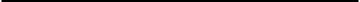 Пример 1.Верны ли суждения о правилах применения  препаратов бытовой химии?А. Стиральные порошки нельзя использовать для мьггья посуды.Б. При использовании водоэмульсионньт красок допускается нахожвение в помещении детей  и домашних животньт.верно только Аверно только Боба суждения верныоба суждения неверныПри поиске правильного огвета, следует полагаться на ваши знания в области экологи- ческих проблем, взаимодействия человека с веществами, безопасное использование им веществ и химических реакций в быту.В данном случае, совершенно очевидно, что стиральные порошки не предназначены для мьггья посуды, т.к. могут содержать вещества вредные для здоровья, плохо смываемые во- дой, а, значит, имеющие шанс попасть в организм  и вызвать нарушение его работы.При ііспользовании водоэмульсионньт красок нахожвение в помещении,  где проводят- ся покрасочные работы, детей, животньт и растений допустимо, если, конечно, они нахо- дятся допаточно далеко от места покраски. Водоэмульсионные краски практически без запаха, легко смываются водой, но все же, чтобы иsбежать попадания капель эмульсии в дьтательные пути и глаза, примите меры предосторожности, используйте защитные сред- ства (респиратор, очки).Правильный ответ: 3.77Пример 2.Верны ли следующие суждения о чистых вещеегвах и смесях? А. Дистиллированная вода является  смесью веществ.Б. Молоко является  чистым веществом.верно только Аверно только Боба суждения верныоба суждения неверныДля начала необходимо вспомнить, чем чистые вещества отличаются от смесей. Чистые вещества содержат атомы/молекулы одного вещества, смеси — атомы /молекулы разньт веществ. Всем известно, что дистиллированная вода — это чистое вещество, а в сопаве мо- лока есть жиры, белки, соли, caxapa и пр. Поэтому, основываясь на собственных рассуж- дениях, делаем вывод: суждение А — неверно, суждение Б — неверно.Правильный ответ: 4 — оба суждения неверны.Задания для самостоятельной работыВерны ли следующие суждения о чистых веществах и смесях? А. Воздух является смесью веществ.Б.  Нефть является  чистым веществом.верно только Аверно только Боба суждения верныоба суждения неверны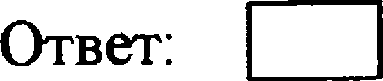 Верны ли следующие суждения о чистых веществах и смесях? А. Серная кислота является смесью веществ.Б. Углекисльш газ является чистым веществом.верно только Аверно только Боба суждения верныоба суждения неверны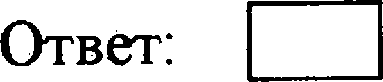 78Верны ли следующие суждения о чистых веществах и смесях? А. Морская вода является смесью вевіеств.Б. Озон является чистым веществом.верно только Аверно только Боба суждения верныоба суждения неверны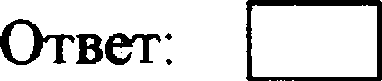 Верны ли следующие суждения о назначении лабораторной посуды и оборудования? А. Ареометр предназначен для измерения  плотности растворов.Б. Для измерения объёма жидкости используют коническую колбу.I)  верно только Аверно только Боба суждения верныоба суждения неверны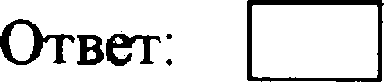 Верны ли следующие суждения о чистых веществах и смесях? А. Аммиак является смесью веществ.Б. Природный газ является чистым веществом.верно только Аверно только Боба суждения верныоба суждения неверны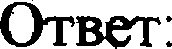 Вернъі ли следующие суждения о чистых веществах и смесях? А. Лимонад является  смесью веществ.Б. Железо является  чистым веществом.верно только Аверно только Боба суждения верныоба суждения неверны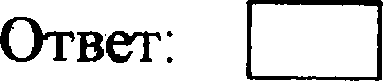 Верны ли следующие суждения о способах очистки веществ?А. Смесь углекислого газа и кислорода разделяют фильтрованием. Б. Очистить воду от твёрдых примесей можно кипячением.верно только Аверно только Боба суждения верныоба суждения неверны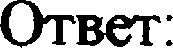 79Верны ли следующие суждения о смесях и составе моющих средств?А. Раствор аммиака в воде (нашатырный спирт) — это однородная смесь.Б Для удаления жирных гіятен с поверхности посуды целесообразно использовать моющие средства, имеющие щелочную среду.верно только Аверно только Боба суждения верныоба суждения неверны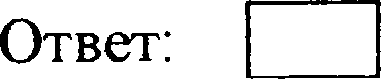 Верны ли следующие суждения о способах разделения смесей? А  Перегонку относят к химическим способам разделения смеси.Б. Разделение смеси порошка серы ті железных опилок с помощью магнита относят к химическим способам.верно только Аверно только Боба суждения верныоба суждения неверны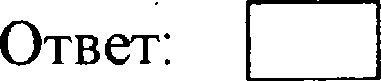 Верны ли следующие суждения о способах разделения смесей? А.Выпартівание относят к химическим способам разделения смеси.Б. Разделение смеси железных и медных опилок возможно с помощью магнита.верно только Аверно только Боба суждения верныоба суждения неверныОтвет:Верны ли следующііе суждения о способах разделения смесей?А. Разделение смеси воды и питьевой соды возможно методом фильтрования. Б. Нефть и воду можно разделить с помощью делительной воронки.верно только Аверно только Боба суждения верныоба суждения неверны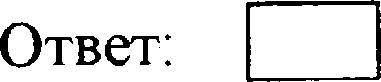 Верны ли следующие суждения о видах смесей и препаратах бытовой химии? А. Смесь растительного масла и воды является неоднородной смесьюБ. Препараты  бытовой химии абсолютно безопасны для человека  и домашних живот-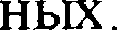 I)   верно только Аверно только Боба суждентія верныоба суждения неверны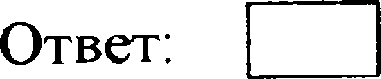 80Верны ли следующие суждения  о правилах  безопасной  работы  в химической лабора-торИИ?А. При нагревании жидкости необходимо закрьпъ пробирку пробкой.Б. При приготовлении раствора серной кислогы коіщеитрированную шслоту необхо- димо добавлять в воду.верно только Аверно только Боба суждения веримоба  суждения неверно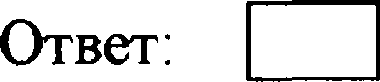 Верны ли следующие суждения о правилах безопасной рФоты в химической лабора- тории?А. При нагревании пробирки с жидкскпъю, пробирку необходимо держать вертикально. Б. Водород в лаборатории необходимо получатъ с использованием вытяжного шкафа.верно только Аверно только Боба суждения верныоба суждения неверны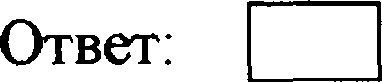 Верны ли следующие суждения о правилах бяопасной работы в химической лабора- тории?А. Воспламенившийся бензин необходимо  тушить водой.Б. При работе с растворами едких веществ необходимо надевать защитные перчатки и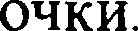 верно только Аверно только Боба суждения верныоба суждения неверны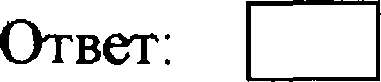 Верны ли следующие суждения о правилах безопасной работы в химической лабора- тории?А. Нагревание пробирки с водным раствором хлорида натрия проводят в резиновых перчатках.Б. При работе с любыми раствораыи солей необходимо надевать защитные перчатки  и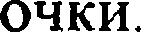 верно только Аверно только Боба суждения верныоба суждения неверны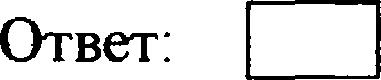 81Верны ли суждения о химическом  загрязнении окружающей среды и его  последстви-А. Повьшіенное содержание в атмосфере оксида углерода(ІІ) не является угрожаю- щим фактором для здоровья человека.Б. Производство цемента не огносят к источникам загрязнения атмосферы.I) верно только Аверно только Бверны оба сужденияоба суждения неверныВерны ли суждения о химическом загрязнении окружающей среды и его последствия? А. Наличие неорганических кислот в промыівленньт  стоках способствует повьпне-нию кислотности водной среды, wo положительно влияет на жюнедеягельность всех водных организмов.Б. В присутствии загрязнитепей окружающей среды ускоряется процесс коррозии строительньт  материалов.верно только Аверно только Бверны оба сужденияоба суждения неверны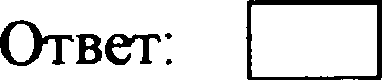 14. Степень окисления хнмическнх элементов. Онислнтель и восстановитель. Окислительно-восстановительные реакцииПримеры решения заданийПример 1.В реакции, схема коюройокислителем является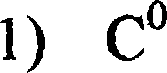 2)	C“4з)	о -24)  C“2CO2+ C	СО,Для выполнения задания необходимо вспомнить, что окислигель — это частица, прини- мающая элекгроны. В результате принятия элекгронов степень окисления окислителя no-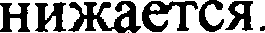 Далее, необходимо расставить степень окисления: c+4O—2  2  + c 0  —• c+2o—2Частицей, у которой произошло понижение степени окисления является C+4Огает 2.82Пример 2.В реакции, уравнение которойCl  + 2NaOH = NaClO + NaCl + Н2Оизменение степени окисления восстановителя происходит по схемеi)	о —• -i2)	-2 ---• - I4)	+1 —-• -1Начать решение задания следует с расстановки степеней окисления в уравнении реак-ции.Cl2O + 2Na“'O"H“' = Na+' Cl+' O‘   2 + Na+'Cl"  + H+2      ' O 2В результате отдачи электронов у восстановителя повышается степень окисления. Это- му процессу соответствует только две схемы — варианты ответов 2 и 3. Но у кислорода в степени окисления —2 степень окисления не изменяется. А вот у хлора степень окисления изменяется с 0 до +1.Ответ: 3.Задания для самостояте іьной работыВ реакции, схема которойокислителем являетсяi)	o2)	C+’з)	о -24)	H+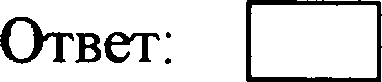 В реакции, схема которой окислителем являетсяBroС”з)	о -24)	Ca“2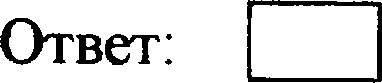 В реакіщи, схема которой окислителем являетсяi)	о2)  Cl+53)	O-'4)	CI’С	+O2 CO2+ H 2O,Вг2 + Са(OH)2 -—• Са(BrO)2 + CaB 2 + Н2О,HCl   3	HCl  + O2,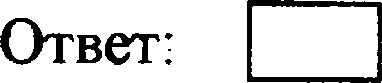 .3 15. В реаКции, cxeMa кОТО]ЗОЙBrz + NaOH ——• NaBrO + NaBr + HzO,ОКИGлиТелеМ  являетсяl)	Вг02)   Na“3)	O‘  24)	Br-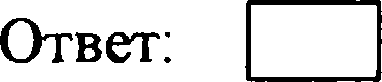 В реакции, cxeMa КОТО]ЗОЙокиспитепеМ яВляется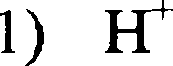 2)	N"43)	О-24)	N"5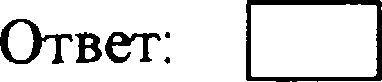 В реаКции,  cxeMa КоторОйОКИGлитепеМ яВляетсяBr02)	S“4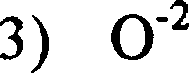 4)	S0NO2    HNO --• HNO2 + Ï3NO ,Н2Ѕ + В 2	S + HBr,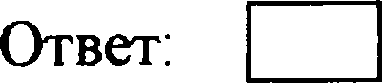 В реакции, cxeMa КОТОройNO2 + КОН ———• KNO 2 + KNO3 + Н2О,ВосстаНоВитепеМ яВляетсяI)	N“'2)  3	4з	о -24)	Н“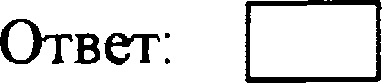 В реаКции, cxeMa которОйCl2 + NaOH  --• NaClO + NaCl  + Н2О,ВосстаНоВителеМ яВляетсяCI“Cl-3)	С›-'4)	Cl0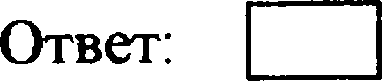 84В реаКции, уравНеНие коТОрой2H2S + B ›2 = 2S + 2HBr,восстаНОВитепеМ яВляетсяH+SO3) S-24)	Вг0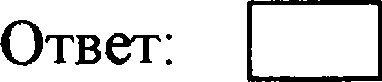 В реакции, cxeMa которойОКИGлителеМ  яВляетсяi)  о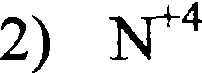 3)	О' 4)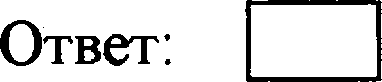 В реаКции, cxeMa которойОКИGпііТелеМ являетсяCu'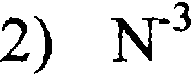 3)	О-24)	Cu“2OTBCTiN  O2  +  Н 2О  + O 2	HNO  3›CuO + mз  —- Cu + N2 + Н2О,В реакции, cxeMa которойохислителеМ яВляетсяK+2)	О- 23)	І')*З4)HNO2 +	---• NO + 12 + Н2О,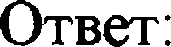 В реакции,  уравНеНие которойСН 4 + 2О 2'	СО  2 + 2H 2OизМеНеНие степени охислеНия ВОGGТ8НОВИтеля происходит по cxeMe1)	0 —-• —22)  --4 ---• +43)	—2 --• 04)	+1	—2В реакции, уравнение которой2Br2  + 2Ca(OH	— Са(ВЮ)2 + CaBr2  + 2H2Oизменение степени окисления восстановителя происходит по схеме1) о ——• -i2)	+2	03)	0 --• +14)	-2	0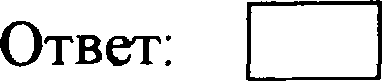 В реакции, схема котороиHClOз	HCl + Ofизменение степени окисления восстановителя происходит по схеме 1)  +7	-12)	+5 ---• -13)	-2 --• 04)	0 --• -2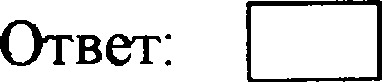 В реакции, уравнение которойВ г2 +  2NaOH = NaBrO + NaBr + Н2Оизменение степени окисленіlя окислителя происходит по схеме 1) 0 ———• + 12)	-2 ——• 03)	о	-i4)	-2 --• +2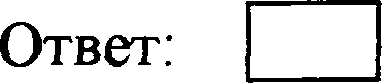 В реакции, уравнение которой2NO2 + Н2О = HNO2 + I3NO 3изменение степени окисления восстановителя происходит по схеме 1) -2 ———• 02)	+4 --• +53)	+2 ———•+34)	+4 ———• +3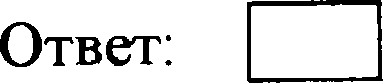 В реакцн›‹, уравнение которойН2Ѕ + ВГ2 = S + 2HBrизменение степени окисления восстановителя происходит по схеме 1)	-2 ———• 02)	0 --• +13)	+1 --• 04)	0 --•-I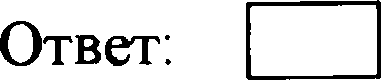 86В реакіщи, уравнение которой2NO2 +	2O — HNOi + HNOзизменение степени окисления окислиюля происходш по схеме1)  -2 —-• 02)	+2 ---• +53)	+4 --• +34)	+4 --• +5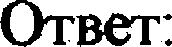 В реакции, уравнение когоройСО 2 + С  = 2СОизменение степенн ошсленяя восстановителя происходит по схеме 1)  +4 ———•+22)  +2 ———•+43)  0 ———•+24) -2 —--• 0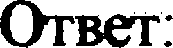 15. Вычисления массовоіі долн химн•іеского элементы в веиіестве Лрнмеры peшгвuл з б‹zякііПример 1. Машовая доля кислорода в карбонате калыщя равна1) 12,3 °»2) 20,5 °«3) 40,8 ° «4) 48,0 °»Сi1MЫЙ БОЈЗОТКИЙ	TЬ  ВЫ  J3£tTb ПЈІіlВШІЬНЪlЙ  OTBOT  — J3BIHHTh ДІtБ	Ю 3d,ДIt	, THEM	Л8Ячто сделатъ это просто, если вспомніггь алгоритм.В начале неоfiходимо вспомнить, что массовая доля (ю) показывает, какую часть or мас- сы всей молекулы составляет масса данного химического  элемеігга.Расчет массовой доли химического элемента осутествляется по следующей формуле:ю (хим. эл) = [п* As кнт.эя) /М) • 100°f»,где п — число атомов данного элемеита (индекс).Для решения задаяи следует рассеитать относительиую молекулярную массу карбоната1)МЈСаСОз)  = А(Сь)+ ЛЕС) + ЗЛЈО) = 40 +12 + 3•  16 = 1002)Далее, подпавляем даннъіе в формулу и выиисляем массовую долю кислорода в кар- бонате кальцияю(О) = [3•	O)/M,{CaCOз)l • l0Фfi — [3 16/100] • 100% = 48%»Ответ: 4.Пример 2.Массовая доля азота в нитрате магния равнаl) 9,7%»	2) l8,9°f»	3) 25,4%»	4) 42,1%»Для расчёта  массовой  доли азота в нитрате  магния следует правильно составить форму-лу этого вещесгва и учестъ, wo в формуле 2 атома азота.87Для расчёта массовой доли необходішо рассчитать относіггельную молекулярную массу этого вещества:MJ Mg(NOз)2) — Л,{Mg)+ 2 ,{N)+ бЛЈО)— 24 +2 - 14 + 6- 16 = 148Далее по формулеш (хим. эл) = [п-	As (ход.эn)   Me]’ 100° «,(где п — число атомов данного элемента (ицдекс)), вычисляем массовую долю  азота  в нитрате  магния:ш(N) = [2 - A,(N)/M,-(Mg(NO,)2)]	30° « = [2 - 14/148] - 100% = 18,9%Ответ: 2.Задания для самостоятельнои“ работыНа какой диаграмме распределение массовьт долей элементов соответствует количе- ственному составу сульфата кальция?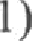 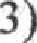 45,	42, 1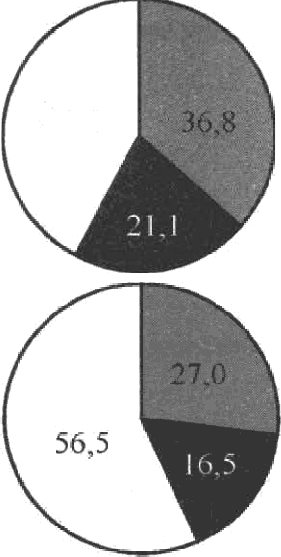 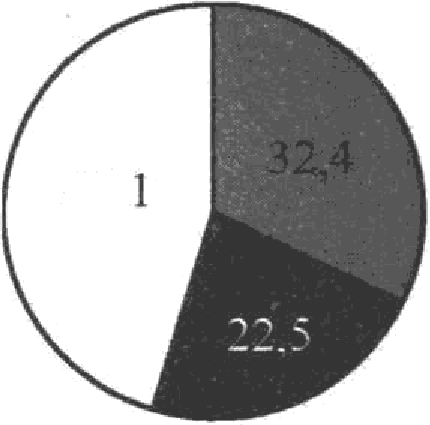 2)	4)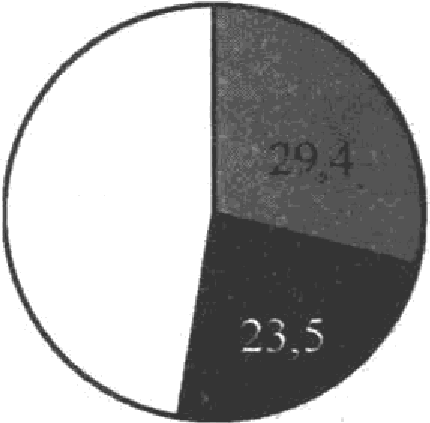 47,1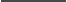 На какой диаграмме распределение массовых долей элементов соответствует количе-ственному составу сульфата меди(ІЦ?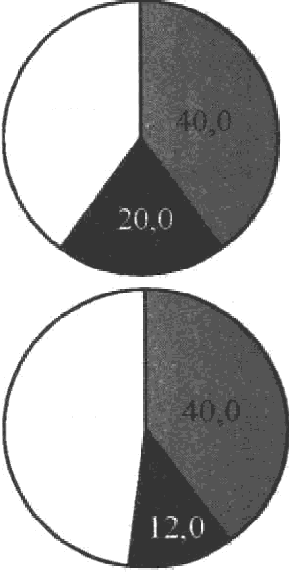 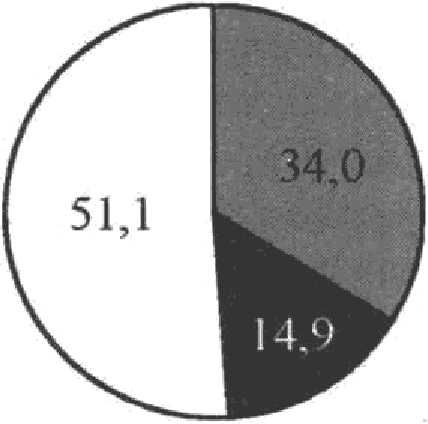 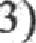 40,02)	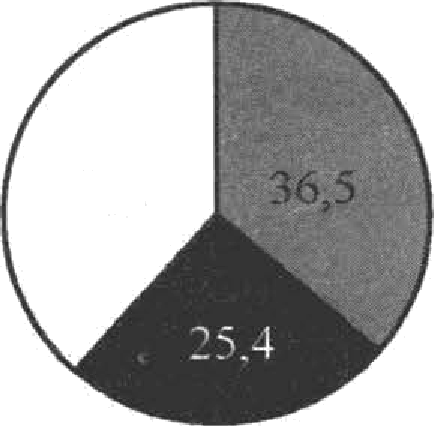 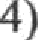 48,038,1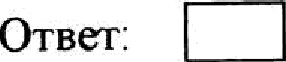 На какой диаграмме распределение массовых долей sлементов соответствует количе- ственному составу карбоната кальция?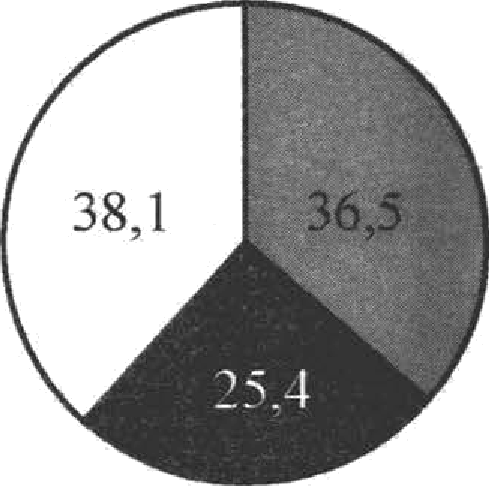 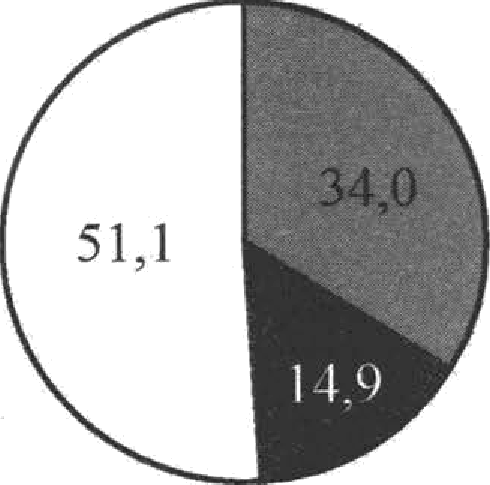 40,0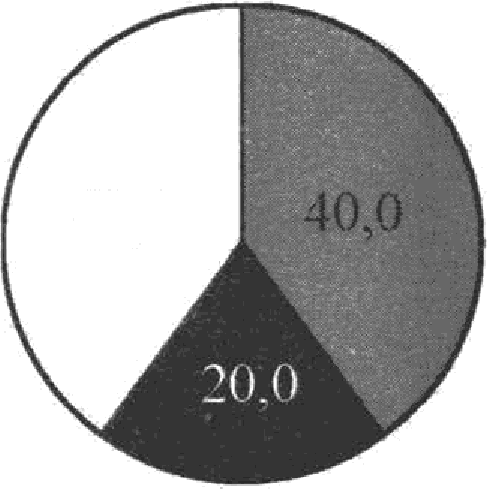 48,0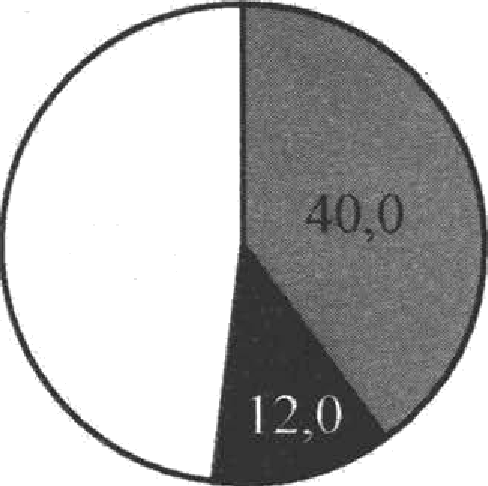 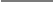 На какой диаграмме распределение массовых долей элементов соответст- вует количественному составу карбоната  бария?52,0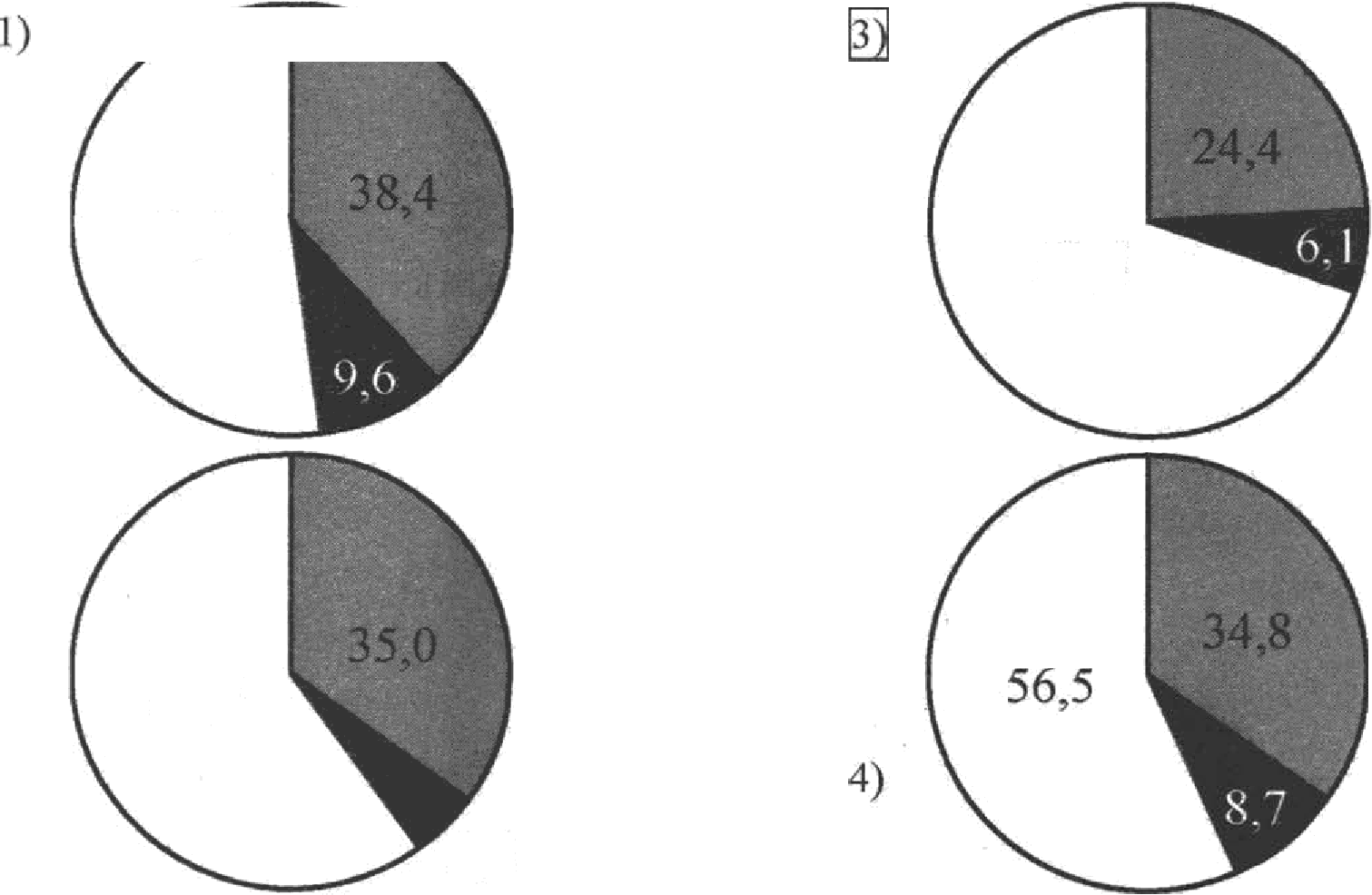 60,02)5,069,5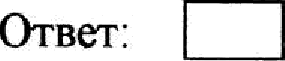 89Массовая доля кальция в карбонате кальция равнаi) i2% 2) 20% 3) 40% 4)  48%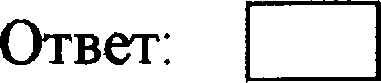 Массовая доля бария в нитрате бария равна1) 12,9%2) 20,2%3)  52,5%4)  68,8%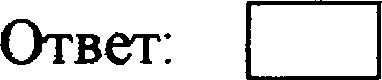 Массовая доля кислорода в карбонате калыщя равна 1) 12%2)  20%3)  40%4)  48%Массовая доля кислорода в сульфате железа(ІІІ) равна 1) 12,2%2)   20,5%3)  40,8%4)  48,0%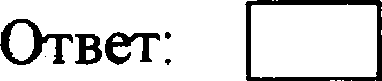 Массовая доля железа в гидроксиде железа (ІП) равна 1) 42,4%2) 52,3%3) 68,6%4)   72,5%Массовая доля кислорода в гидроксиде алюминия равна 1)  22,6%2)  32,8%3)  48,2%4) 61,5%Массовая доля кислорода в гидроксиде железа (II) равна1) 12,2%2) 24,5%3) 35,6%4) 56,9%90Массовая дола кислорода в нитрате меди (II) равнаt)   32,8%2)  44,5%з) з1,l%4) 66,3°Z»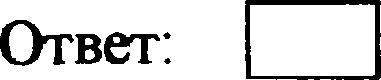 Массовая доля натрия в сульфате натрих равна1)  15,7%2) 23,8%«3) 32,4%»4) 45,2%»Массовая доля кислорода в силикате кальция равна I)  32,5%2) 41,4%«I)  52, l%»2) 65,7%»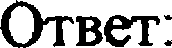 Массовая доля серы в сулъфате натрия равнаI) 17,7%»2) 22,5%»3) 32,4%»4) 45,5%«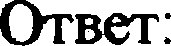 347.Массовая доля фосфора в фосфате машия равна1) 23,6%»2) 34,5%»3)  45,2°»4)  55,8%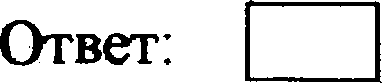 21. Вычнсленив  маееовой доли растворенного  вещества в растворе. Вычисленнеколичества вещества, маееы нли объёмя по количеетву вещества, маеее или объему одного нз реагентов или продуктов реакция.Тfримеры решения заданийПример 1.К 80 г раствора  с массовой долеи  гидроксида  натрия  5% добавили  избьггок  растворасульфата меди(ІІ). Определите массу выпавшего осадка.Давайте решим задачу, грамотно и правильно оформим её решение.Для наяала, проанализируйте условие задачи и запишше ювестные данные, а также то,wo надо определить.Раосмотрим алгоритм решения подобных задач.Так как в исходном расгворе только определённая часть (в %») приходится на долю са- мого растворенного вещества, то его масса может быть рассчитана по формуле:(раств.веідества)	p-pa’	(p-pa)Найденная масса позволяет рассчитать число моль растворенного вещества:Јраств.вещества)'	ÏÏÏ : МПо уравнению  реакции рассчитываем число моль продукта реакцитіНаходим массу выпавшего в осадок вещества. Рассмотрим  решение предложенной задачи.Прочитав условие и составив уравнение реакции определяем, что в осадок выпадает не- растворимое основание — гюроксид меди(Я).Пример 2.Через 28 г раствора с массовой долей гидроксида каяия 8% пропустили углекислый газ до образования  карбоната калия. Вьшислите объем (н.у.) вступившего в реакцию газа.Решения расчетной задачи начинают с записи «Дано», после чегосоставляют уравнение реакции.2KOH + СО2'   K2CO›  + Н2ООбъём поглотившегося углекислого газа можно рассчитать, зная его количество веще- ства. Его, в свою очередь, можно определить на основании стехиометрических соотноше- ний. В данном задании это можно сделать по количеству  вещества гидроксида калия.Рассчитаем массу  и количество вещества гидроксида  натрия, содержащегося  в раство-ре:m (КОН)'     ÏÏÏ  .pq)’  (Ï)/100'    28-     0,08 = 2,24 гn(KOH) — m (KOH)/ М (КОН) = 2,24 : 56 — 0,04 мольТеперь можно определить число моль углекислого газа: по уравнению реакции n (СО2) — 0,5n (КОН) = 0,02 моль Остаётся рассчюать его объем:V (СО2) — П (СО2-)V	= 0,02-    22,4 — 0,448 лЗадания  для самостоятельяой работы92К 80 г раствора с массовой долей гидроксида нвтрия 5% добавили избьггок раствора сульфата  меди(ІІ). Определите  массу выпавшего осадка.К 85 г раствора с массовой долей нитрата серебра 2%« добавили избьггок раствора хло- рида натрия. Определите массу выпавшего  осадка.К 27 г раствора с массовой долей хлорида меди(ІІ) 10% добавили избыток раствора сульфида натрия. Определите массу выпавшего осадка.При добавлении к раствору серной кислоты с массовой долей 5% избытка раствора нитрата бария образовался осадок массой 11,65 г. Определите массу исходного рас- твора серной кислоты.При добавлении к раствору гидроксида натрия с массовой долей 5%o избьшка раствора сульфата меди (II) образовался осадок массой 4,9 г. Определите массу исходного рас- твора щелочи.К избьггку раствора нитрата алюминия добавили 56 г раствора гидроксида калия с массовой долей 6%. Определите массу выпавшего  осадка.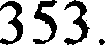 354. К 106 г раствора с массовой долей фосфата калия 4%« добавили избыток раствора хло- рида меди (Н). Определите  массу выпавшего осадка.К 134 г раствора с ыассовой долей хлорида меди(ІІ) 2% добавили избыток раствора нитрата серебра. Определите  массу выпавшего осадка.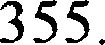 К 87 г раствора с массовой долей сульфата калия 8% добавили избьгюк раствора гид- роксида бария. Определите  массу выпавшего осадка.К 132,4 г раствора с массовой долей нитрата свинца 5% дФавили избыток раствора сульфида натрия. Определите массу выпавшего осадка.К 63,5 г раствора с массовой долей хлорида железа(П) 6% добавили избыток раствора сульфида калия. Определите массу выпавтего осапка.359, При добавлении к раствору хлорида бария с массовой долей 4%в избьггка раствора сульфата алюминия образоваяся осадок массой 4,66 г, Определите массу исходного раствора хлорида бария.При добавлении к раствору нитрата меди(Я) с массовой долей 4%o іDбытка раствора гидроксида каляя образовался осадок массой 4,9 г. Определите массу исходного рас- твора соли.К 240 г раствора с массовой долей нитрата железа(0) 2%« добавили юбыток раствора гидроксида натрия. Определите массу выпавшего осадка.Через 171 г раствора гидроксида бария с массовой долей 5% пропустили углекислый газ до образования карбоната бария. Вычислите объем (н. у.) вступивюего в реакциюПосле пропускания черм раствор гидроксида калия 1,12 л углекислого газа (н.у.) по- лучили 138 г раствора карбоната калия. Вычислите массовую долю соля в полученном растворе.22; 23. Химичише спойства простых пеаеств. Хвмнчеекие свойетпа шожных веществ. Взаимосвязь разлнчных классов неорганических веществ. Реакции ионного обмева и условия нх осуществления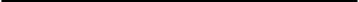 лШ *р 1.Для проведения эксперимента предложены следующие реакгивы: MgO, My (PO4 ; pac-ТВОјЗЫі HCl, CuCl2, BaC l2, H 2SO 4Используя воду и необходимые вещества только из этого списка, получше в две стадии хлорид магния. Напишите уравнения реакций. Опишите признаки проводимых реакций. Для второй  реакции напишите сокращённое  ионное уравнение.Приступая к выполнению задания, следует вспомнить, что нерастворимые соли, к кото- рым относится сульфат бария, могут быть различными способами, например, в результате реакции ионного обмена. Исходные вещества в такой реакции должны бьггь растворимыми и содержать ионы бария и сульфат-ионы. По этой причине нельзя использовать фосфат магния. Но растворимую соль можно получить в результате реакции оксюа магния и cep- ной кислоты. В результате реакции, полученного на первом этапе сульфата магния, с рас- твором хлорида бария образуется  сульфат бария.Составлены  два уравнения реакции:MgO + H2S O4 = MgSO4 + Н2ОMgSO4 + BaClz = BaSO4l + MgC12На первом этапе признаки протекания реакций является растворение твердого вещешва(оксида магния) и образование прозрачного раствора; А на втором этапе — выпадение белого осадка;Составлено сокращённое ионное уравнение второй реакции:Ba+2+ SO4-2= BaSO4lПример 2.Для проведения эксперимента предложены следующие реактивы: растворе хлорида на- трия, гидроксида  натрия, серной кислоты, хлорида бария, металлическое  железо.Используя необходимые вещества только из этого списка, получите в результате двух последовательных реакций  хлорид железа(ІІ).Напишите уравнения реакций. Опишите признаки проводимьт реакций. Для второй ре- акции напишите сокращённое  ионное уравнение.Составляем схему превращений: Например,  Fe ——• FeSO4—-• FeC12Вместе с тем, обратил внимание, что поскольку и сульфат и хлорид железа(Я) являютсярастворимыми солями, то чтобы реакция ионного обмена протекала необратимо, требуется чтобы обрвовьналось малорастворимое вещество. Таким веществом может быть сулъфат ба- рия BaSOq который будет образовываться, если к сульфату железа(Н) пришить хлорю Фряя.Составляем два уравнения реакций и описываем  признаки их протекания:Fe + H2SO‹ = FeSO4 + H 2tFeSO4 -• BaCl = FeC12 + B aSO4lДля первой реакции: растворение порошка железа, окративание раствора в зеленова-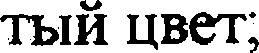 Для второй реакции: выпадение белого шотного осадка. Составляет сокращённое ионное уравнение второй реакцш: Ba'+  + SO42   = BaSO4l94Зобпвия для спяостожвельвой роботы366367.Для проведения эксперимента предложены следующие реактивы: Fe, Zn; растворы: FeSOq  Fe2(SO4)з NaOH, H2SO4Используя воду и необходимые вещепва только из этого списка, получите в две ста-дии гидроксид железа(ІІ). Напишите уравнения реакций. Опишите признаки прово- димьт реакций. Для второй реакции напишите сокращённое ионное уравнение.Для  проведения  эксперимента  предложены  следующие  реактивы:  A1, NHз(p-p);растворы: BaCl2, А12(ЅО4)з H2O2, HCl.Используя воду и необходимые вещества только из этого списка, получите в две ста- дии хлорид алюминия. Напишите уравнения реакций. Опишите признаки проводи- мьт реакіщй. Для второй реакции напишите сокращённое ионное уравнение.Для проведения эксперимента предложены следующие растворе: NaCl, N**з, HCl, AgNO , H2O2, лакмуса.Используя воду и необходимые вещества только из этого списка, получите в две ста-дии хлорид серебра. Напишите уравнения реакций. Опиюте признаки проводимых реакций. Для второй реакции нагшшите сокращённое  ионное уравнение.Для проведения эксперимента предложены следующие реактивы: Cu, Zn, CuO; растворы:  Na2SO4, NaOH, CuCl2.Используя воду и необходимые вещества только из этого списка, получите в две ста-дж гюроксид цинка. Напишите уравнения реакций. Опишите признаки проводимых реакций. Для реакции ионного обмена напишите сокращённое  ионное уравнение.Для проведения эксперимента  предложены следующие  реактивы: Cu, AgNOз,  CuCl2,H2 SO (p-p), NaOH, H2O2.Используя воду и необходимые вещества только из rroro списка, получите в две ста- дии гидроксид меди(ІІ). Напишите уравнения реакций. Опишите признаки проводи- мьт реакций. Для реакции ионного обмена напишите сокращённое ионное уравне- ние.Для  проведения  эксперимента  предложены  следующие  реактпвы:  Са(ОН)2(тв); pac-творы: CaCl2, Ba(NOз)2, HNOз, HCl, Na2COз.Используя воду и необходимые вещества только из этого списка, получите в две ста-дии нитрат кальция. Напишите уравнения реакций. Опишите признаки проводимых реакций. Для второй реакции напишите сокращённое ионное уравнениеДля  проведения   эксперимента   предложены   следующие   реактивы:   Fe; растворы:FeSO  , Fe2 ЅО4     H 2SO , NaOH, H2O 2-Используя воду и необходимые вещества только из этого списка, получите в две ста- дии гидроксид железа(Ій). Напишите уравнения реакций. Опишите признаки прово- димьт реакций. Для реакции ионного обмена напишите сокращённое ионное урав- нение.Для проведения эксперимента предложены следующие реактивы: Cu, CuO; растворы:NaCl,  AgNOз,  HNOз, HCl.Используя воду и необходимые вещества только ш этого списка, получше в две ста- дии хлорид серебра. Напишите уравнения реакіщй. Опиште признаки проводимых реакций. Для второй реакции напишите сокращённое ионное уравнение.95Для проведения эксперимента предложены следующие реактивы: B a(NOз)2, Ag NO з,BaCl   , HCl, СаСОзИспользуя воду и необходимые вещества только из этого списка, получите в две ста- дии нитрат кальция. Напишите уравнения реакций. Опишите признаки проводимых реакций. Для второй реакции напишите сокращённое ионное уравнение реакции.Для проведения  эксперимента  предложены  следующие  реактивы: Ba(NOз)2, CuSO4,KCl, КОН, Na2SO4.Используя воду и необходимые вещества только из этого списка, получите в две ста- дии нитрат калия. Напишите уравнения реакций. Опишите признаки проводимых ре- акций. Для второй реакции напишите сокращённое ионное уравнение реакции.Для проведения эксперимента предложены следующие реактивы: KNOз,  MgSO4,  BaCl , КОН, NaCl.Используя воду и необходимые вещества только из этого списка, получите в две ста- дии хлорид калия. Напишите уравнения реакций. Опишите признаки проводимых ре- акций. Для первой реакции напишите сокращённое ионное уравнение реакции.Для проведения эксперимента предложены следующие реактивы: AgNOз, ZnSO4, Cu, NaOH, раствор H 2SO4.Используя воду и необходимые вещества только из этого списка, получите в две ста- дии гидроксид меди(ІІ). Напишите уравнения реакций. Опишііте признаки проводи- мых реакций. Для второй реакции напишите сокращённое ионное уравнение реакции.378379380.Для проведения эксперимента предложены следующие реактивы: AgNOз, CuSO4, MgC12, NaOH, раствор H, SO4.Используя воду и необходимые вещества только из этого списка, получите в две стадии раствор сульфата магния. Напишите уравнения реакций. Опишите признаки проводи-мьт реакции. Для второй реакции напишите сокращённое ионное уравнение реакции.Для проведения эксперимента предложены следующие реактивы: AgNOз, ZnSO 4, AlClз, NaOH, раствор HCl.Используя воду и необходимые вещества только из этого списка, получите в две стадиираствор хлорида цинка. Напишите уравнения реакций. Опиштіте признаки проводимых реакций. Для второй реакции напишите сокращённое ионное уравнение реакции.Для проведения эксперимента предложены следующие реактивы: AgNOз, CuSOq NaCl, NaOH, раствор HCl.Используя воду и необходимые вещества только из этого списка, получите в две стадии раствор хлорида меди(О). Напишите уравнентія реакций. Опишите признаки проводи- мых реакций. Для второй реакции напишите сокращённое ионное уравнение реакции.Для проведения эксперимента предложены следующие реактивы: AgNOз, CuSO4, BaCl2, Fe, раствор HCl.Используя  воду  и необходимые вещества только из этого списка, получите в две  ста-дии раствор хлорида железа(ІІ). Напишите уравнения реакций. Опишите признаки проводимых реакций. Для реакции ионного обмена напишите сокращённое ионное уравнение реакции.Для проведения эксперимента предложены следующие реактивы: CuO, FeCl , Fe, раствор HCl и раствор аммиакаИспользуя воду и необходимые вещества только из этого списка, получите в две стадииоксид железа(Ю) Напишите уравнения реаший. Ошиіите признаки проводимых реак- ций.  Для реакции  ионного обмена напишше юкращённое  ионное уравнение реаіщии.961)92)10з)li4)12А)HCl(p-p) и NaC11)Mg*•)СаСОз и CaSO42ЇО ЇОзВ)CuBr2 и Cu(NOз)z3)AgNOi4)фенолфтаяеинА)ФОРМУЛА ВЕЩЕСТВАZnРЕАГЕНТЫ1)	Na2S, КОН$)CuO2)	HNO  (p-p), AgВ)FeSO‹НС1, O2Н ЅО4	), СОФОРМУЛА ВЕЩЕСТВАРЕАГЕНТЫА)СЈ)КОН, CaOБ)сон2)COM, HISВ)NaOH3)HNOз, Ca(OH)4)Or, Fe О›Дано:m (NaOHp р)'  80 Г ю   NaOH) = 5%Решенне:Составим  уравнение  химической  реакции 2NaOH + CuSO4 = Cu(OH)2 I  + Na2SO4Вычислим  массу  и  количество  вещества  гидроксида на-трия, содержащегося  в раствореm (NaOH) = 80-	0,05 = 4 гп (NaOH) = 4 г : 40 г/моль — 0,1 моль3 Вычислим массу осадка гидроксипа меди (П) По уравнению реакцииП(CU(O	)	' 2‘П   dOH) = 0,05  мольm(Cu(O	) = 0,05 мол-ь 98 г/моль = 4,9 г.Найти: m(Си(OH)2) — ?Решенне:Составим  уравнение  химической  реакции 2NaOH + CuSO4 = Cu(OH)2 I  + Na2SO4Вычислим  массу  и  количество  вещества  гидроксида на-трия, содержащегося  в раствореm (NaOH) = 80-	0,05 = 4 гп (NaOH) = 4 г : 40 г/моль — 0,1 моль3 Вычислим массу осадка гидроксипа меди (П) По уравнению реакцииП(CU(O	)	' 2‘П   dOH) = 0,05  мольm(Cu(O	) = 0,05 мол-ь 98 г/моль = 4,9 г.Ответ: m(Cu(OH)2) = 4,9 гОтвет: m(Cu(OH)2) = 4,9 г